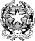 Consiglio Notariledei Distretti Riuniti di Cosenza, Rossano, Castrovillari e PaolaPiazza Matteotti n. 31 - Cosenza 87100Tel/fax 0984/791575E-mail: consigliocosenza@notariato.itPEC: cnd.cosenza@postacertificata.notariato.itwww.consiglionotarilecosenza.itApprovata dal Consiglio con delibera  N. 2/2023  del 29 novembre 2023PREMESSAIl Consiglio Notarile di Cosenza, di seguito  «Ente», favorisce l’utilizzo del whistleblowing quale fondamentale misura di etica e prevenzione dei rischi, incoraggiando e tutelando le persone che, agli effetti della vigente disciplina, segnalano violazioni di disposizioni normative, nazionali o dell'Unione europea, che ledono l'interesse pubblico o l'integrità dell’Ente, di cui siano venute a conoscenza in un contesto lavorativo.Considerata la natura di ente pubblico non economico, l’Ente applica - a decorrere dal 29 novembre 2023 - quanto previsto dal decreto legislativo 10 marzo 2023, n. 24, di recepimento della Direttiva UE 23 ottobre 2019, n. 1937 relativamente ai “soggetti del settore pubblico” di cui all’art. 1, comma 1, lett. p).Ai fini della regolamentazione interna del canale di whistleblowing l’Ente  tiene conto di quanto previsto dalle Linee Guida e dagli ulteriori atti di indirizzo adottati dall’Autorità Nazionale Anticorruzione (A.N.AC.) in materia.La finalità della presente Procedura è quella di disciplinare il canale di segnalazione interna, con particolare riguardo a:i soggetti che possono effettuare la segnalazione;l’oggetto, i contenuti e le modalità di effettuazione della segnalazione;il procedimento di gestione della segnalazione, in termini di doveroso seguito e riscontro alla stessa;i termini procedurali;la disciplina della riservatezza e le misure di protezione garantite, attraverso il richiamo a quanto stabilito dalla legge;le responsabilità di tutti i soggetti, in vario modo, coinvolti nella gestione della segnalazione.L’Ente  assicura un proprio canale di segnalazione che garantisce - anche tramite il ricorso a strumenti di crittografia, nei termini di quanto previsto dal d. lgs. n. 24/2023 - la riservatezza dell'identità del segnalante, della persona coinvolta e della persona comunque menzionata nella segnalazione, nonché del contenuto della segnalazione e della relativa documentazione.La segnalazione deve essere indirizzata esclusivamente al RPCT, quale unico destinatario dell’Ente, competente alla ricezione e, fatto salvo quanto previsto dalla presente Procedura, alla gestione della segnalazione medesima.Nell’Allegato alla presente Procedura, coerentemente a quanto previsto dal d. lgs. n. 24/2023, sono infine indicate le modalità per effettuare una segnalazione esterna, una denuncia ovvero una divulgazione pubblica.DEFINIZIONINORME GENERALIArt. 1 	(Ambito di applicazione)	Fatto salvo quanto previsto dall’art. 4, la presente Procedura si applica alle segnalazioni di violazioni di disposizioni normative, nazionali o dell'Unione europea, che ledono l'interesse pubblico o l'integrità dell’Ente , di cui il segnalante sia venuto a conoscenza in un contesto lavorativo, come definito dalla Procedura medesima, laddove il segnalante renda nota la propria identità al RPCT.Le disposizioni contenute nella presente Procedura non esimono - in alcun modo - i soggetti che, rivestendo la qualifica di pubblico ufficiale o di incaricato di pubblico servizio, sono gravati dell’obbligo di denuncia ai sensi di quanto previsto dall’art. 331 del codice di procedura penale e dagli artt. 361 e 362 del codice penale all’Autorità giudiziaria o contabile.La presente Procedura non si applica:alle contestazioni, rivendicazioni o richieste legate ad un interesse di carattere personale del segnalante che attengono esclusivamente ai propri rapporti individuali di lavoro, ovvero inerenti ai propri rapporti di lavoro con le figure gerarchicamente sovraordinate;alle segnalazioni di violazioni laddove già disciplinate in via obbligatoria dagli atti dell'Unione europea o nazionali indicati nella parte II dell'allegato al Decreto ovvero da quelli nazionali che costituiscono attuazione degli atti dell'Unione europea indicati nella parte II dell'allegato alla direttiva (UE) 2019/1937, seppur non indicati nella parte II dell'allegato al Decreto;alle segnalazioni di violazioni in materia di sicurezza nazionale, nonché di appalti relativi ad aspetti di difesa o di sicurezza nazionale, a meno che tali aspetti rientrino nel diritto derivato pertinente dell'Unione europea.Art. 2 	(Persone che possono effettuare la segnalazione)	Le segnalazioni al RPCT dell’Ente possono essere effettuate dalle seguenti persone:i dipendenti, a qualsiasi titolo, dell’Ente;i lavoratori autonomi, ivi compresi quelli indicati al capo I della legge n. 81/2017, nonché i titolari di un rapporto di collaborazione di cui all'art. 409 del codice di procedura civile e all'art. 2 del d. lgs. n. 81/2015, che svolgono la propria attività lavorativa in favore dell’Ente;i lavoratori e i collaboratori delle imprese fornitrici di beni o servizi e che realizzano opere in favore dell’Ente ;i liberi professionisti ed i consulenti che prestano la propria attività lavorativa presso l’Ente;i volontari e i tirocinanti, retribuiti e non retribuiti, che prestano la propria attività presso l’Ente ;La tutela delle persone segnalanti di cui al comma 1 si applica nei seguenti casi:quando il rapporto giuridico di cui al comma 1 è in corso;quando il rapporto giuridico di cui al comma 1 non è ancora iniziato, se le informazioni sulle violazioni sono state acquisite durante il processo di selezione o in altre fasi precontrattuali;durante il periodo di prova;successivamente allo scioglimento del rapporto giuridico se le informazioni sulle violazioni sono stateacquisite nel corso del rapporto stesso.La presente Procedura non si applica alla segnalazione effettuata da soggetti diversi da quelli di cui al comma 1, ivi inclusi i rappresentanti di organizzazioni sindacali che operino in detta veste.La presente Procedura si applica alle segnalazioni inerenti a violazioni registrate nello specifico contesto dell’Ente e non anche in quello dell’impresa o dell’organizzazione che rappresenta ovvero per la quale opera il segnalante di cui al comma 1, lett. b), c) e d) della presente Procedura.Fermo restando quanto previsto dal Decreto in merito alla possibilità di effettuare segnalazioni esterne ovvero denunce o, ancora, divulgazioni pubbliche, in caso di comando o distacco (o situazioni analoghe) di un dipendente dell’Ente o presso altro Ente, la segnalazione va inoltrata al soggetto competente a gestire la segnalazione nell’ambito dell’Ente alla quale si riferiscono i fatti.Art. 3 	(Oggetto della segnalazione)	Rientrano tra le condotte illecite per le quali è possibile effettuare la segnalazione:illeciti amministrativi, contabili, civili o penali che non rientrano nei numeri 3), 4), 5) e 6);condotte illecite rilevanti ai sensi del d. lgs. n. 231/2001, per quanto rilevante per l’Ente;illeciti che rientrano nell'ambito dell’applicazione degli atti dell'Unione europea o nazionali indicati nell'allegato al Decreto ovvero degli atti nazionali che costituiscono attuazione degli atti dell'Unione europea indicati nell'allegato alla direttiva (UE) 2019/1937, seppur non indicati nell'allegato al Decreto, relativi ai seguenti settori: appalti pubblici; servizi, prodotti e mercati finanziari e prevenzione del riciclaggio e del finanziamento del terrorismo; sicurezza e conformità dei prodotti; sicurezza dei trasporti; tutela dell'ambiente; radioprotezione e sicurezza nucleare; sicurezza degli alimenti e dei mangimi e salute e benessere degli animali; salute pubblica; protezione dei consumatori; tutela della vita privata e protezione dei dati personali e sicurezza delle reti e dei sistemi informativi;atti od omissioni che ledono gli interessi finanziari dell'Unione di cui all'articolo 325 del Trattato sul funzionamento dell'Unione europea specificati nel diritto derivato pertinente dell'Unione europea;atti od omissioni riguardanti il mercato interno, di cui all'articolo 26, paragrafo 2, del Trattato sul funzionamento dell'Unione europea, comprese le violazioni delle norme dell'Unione europea in materia di concorrenza e di aiuti di Stato, nonché le violazioni riguardanti il mercato interno connesse ad atti che violano le norme in materia di imposta sulle società o i meccanismi il cui fine è ottenere un vantaggio fiscale che vanifica l'oggetto o la finalità della normativa applicabile in materia di imposta sulle società;atti o comportamenti che vanificano l'oggetto o la finalità delle disposizioni di cui agli atti dell'Unione nei settori indicati nei numeri 3), 4) e 5);Al fine di consentire al RPCT di curare le dovute verifiche, il segnalante precisa nella segnalazione - in via più circostanziata possibile - le informazioni sulla violazione, come definite dalla presente Procedura, a sua conoscenza.In ogni caso, nella segnalazione è necessario che risultino chiare: (i) le circostanze di tempo e di luogo in cui si è verificato il fatto oggetto della segnalazione; (ii) la descrizione del fatto; (iii) le generalità o altri elementi che consentano di identificare il soggetto cui attribuire i fatti segnalati. È utile anche allegare documenti che possano fornire elementi di fondatezza dei fatti oggetto di segnalazione, nonché l’indicazione di altri soggetti potenzialmente a conoscenza dei fatti.Non sono ricomprese tra le informazioni sulle violazioni segnalabili le notizie palesemente prive di fondamento, le informazioni che sono già totalmente di dominio pubblico, nonché le informazioni acquisite solo sulla base di indiscrezioni o vociferazioni scarsamente attendibili (c.d. “voci di corridoio”).Resta fermo quanto previsto all’art. 1, commi 3 e 4, del Decreto1.Art. 4 	(Disciplina della segnalazione anonima)	La segnalazione anonima è oggetto di valutazione in termini di ammissibilità e fondatezza secondo quanto previsto dal presente articolo.L’Ente, prende in considerazione la segnalazione anonima quando la stessa risulti adeguatamente circostanziata e resa con dovizia di particolari e comunque tale da far emergere fatti e situazioni relazionandoli a contesti determinati (es., indicazione di nominativi o qualifiche particolari, menzione di uffici specifici, procedimenti o eventi particolari, etc.).L’Ente, anche al fine di garantire le tutele previste dalla legge, provvede, in ogni caso, a registrare le segnalazioni anonime e quelle di soggetti estranei all’Ente pervenute attraverso i canali dedicati al whistleblowing, mediante protocollo “in forma riservata”, assicurando che la visibilità delle corrispondenti registrazioni di protocollo, così come dei relativi documenti, sia limitata esclusivamente al RPCT.FUNZIONAMENTO DEL CANALE INTERNO E GESTIONE DELLA SEGNALAZIONEArt. 5 	(Modalità per la effettuazione della segnalazione e soggetti deputati alla ricezione e gestione)	Il segnalante può effettuare la segnalazione al RPCT dell’Ente mediante una delle seguenti modalità alternative tra loro:tramite posta ordinaria, utilizzando preferibilmente il Modello allegato alla presente Procedura, in doppia busta chiusa, con la dicitura “Riservata per il RPCT – Segnalazione whistleblowing”, all’indirizzo Piazza  Matteotti 31 – 87100 Cosenza;in forma orale, mediante richiesta di incontro diretto con il RPCT, previa fissazione di appuntamento entro il termine di 10 giorni. In occasione dell’incontro, la segnalazione, previo consenso del segnalante, è documentata a cura del RPCT mediante registrazione su un dispositivo idoneo alla conservazione e all’ascolto oppure mediante verbale. In quest’ultimo caso, il segnalante può verificare, rettificare e confermare il verbale dell'incontro mediante la propria sottoscrizione.Art. 1, comma 3, del Decreto. “Resta ferma l'applicazione delle disposizioni nazionali o dell'Unione europea in materia di: a) informazioni classificate; b) segreto professionale forense e medico; c) segretezza delle deliberazioni degli organi giurisdizionali”.Art. 1, comma 4, del Decreto. “Resta altresì ferma l'applicazione delle disposizioni di procedura penale, di quelle in materia di autonomia e indipendenza della magi- stratura, delle disposizioni sulle funzioni e attribuzioni del Consiglio superiore della magistratura, comprese le relative procedure, per tutto quanto attiene alla posizione giuridica degli appartenenti all'ordine giudiziario, oltre che in materia di difesa nazionale e di ordine e sicurezza pubblica di cui al regio decreto, 18 giugno 1931, n. 773, recante il testo unico delle leggi di pubblica sicurezza. Resta altresì ferma l'applicazione delle disposizioni in materia di esercizio del diritto dei lavoratori di consultare i propri rappresentanti o i sindacati, di protezione contro le condotte o gli atti illeciti posti in essere in ragione di tali consultazioni, di autonomia delle parti sociali e del loro diritto di stipulare accordi collettivi, nonché di repressione delle condotte antisindacali di cui all'articolo 28 della legge 20 maggio 1970, n. 300.Qualora  il  RPCT risulti persona coinvolta, il segnalante dovrà ricorrere ad altre forme di segnalazione, denuncia o divulgazione pubblica previste dal Decreto.Le segnalazioni ricevute da soggetti diversi dal RPCT devono essere trasmesse a quest’ultimo tempestivamente e, comunque, entro 7 (sette) giorni dal ricevimento della segnalazione. Il soggetto che trasmette la segnalazione ne fornisce contestuale notizia al segnalante.Si precisa che, ai sensi del Decreto, la segnalazione ovvero la denuncia possono essere trasmesse - ricorrendone i presupposti ivi indicati - al RPCT ovvero all’A.N.AC., all’Autorità Giudiziaria o alla Corte dei Conti. Il Decreto prevede altresì la possibilità di effettuare una divulgazione pubblica. Tuttavia, in aderenza alle linee di indirizzo offerte in termini di principio dalla Direttiva (UE) 2019/1937 e dallo stesso Decreto, l’Ente  raccomanda di valutare la possibilità di trasmettere la segnalazione, in prima istanza, al RPCT, ai sensi della presente Procedura. I presupposti per effettuare una segnalazione esterna ovvero una divulgazione pubblica sono indicati nell’allegato 2 alla presente Procedura.Art. 6 	(Fasi del procedimento di gestione della segnalazione)	Il procedimento di gestione delle segnalazioni whistleblowing è composto dalle seguenti fasi:registrazione;valutazione preliminare;istruttoria;trasmissione.Art. 7 	(Fase di registrazione)	A seguito della ricezione della segnalazione, il RPCT provvede:alla registrazione su registro riservato alle segnalazioni whistleblowing, attribuendo un codice univoco progressivo, annotando la data e l’ora di ricezione;se strettamente necessario ai fini della gestione della segnalazione, e ove non già precisato nella segnalazione, alla corretta identificazione del segnalante acquisendone, oltre all’identità, anche la qualifica e il ruolo e tutti gli ulteriori dati ritenuti utili ai fini della valutazione della segnalazione;alla separazione dei dati identificativi del segnalante dal contenuto della segnalazione, attraverso l’adozione di codici sostitutivi dei dati identificativi, in modo che la segnalazione possa essere gestita in forma anonima e rendere possibile la successiva associazione della segnalazione con l’identità del segnalante, ove consentito;all’adozione di ogni opportuna misura di sicurezza per impedire a terzi di risalire all’identità del segnalante nonché alla conservazione della segnalazione e della documentazione a corredo in luogo segreto;a rilasciare al segnalante avviso di ricevimento della segnalazione entro 7 (sette) giorni dalla data di ricezione, con l’indicazione del numero di registrazione assegnato alla segnalazione e dei codici sostitutivi dell’identità del segnalante, sottolineando l’assoluta segretezza dei dati e il divieto della loro diffusione.Art. 8 	(Fase di valutazione preliminare)	Il RPCT effettua una valutazione preliminare sui contenuti della segnalazione ricevuta al fine di:appurare la gravità e la rilevanza della condotta illecita imputata al segnalato;verificare se la segnalazione rientri tra quelle disciplinate dalla presente Procedura;verificare la presenza di concorrenti interessi personali del segnalante ovvero di altri soggetti in rapporto con quest’ultimo;ove necessario, svolgere attività di verifica e, comunque, chiedere al segnalante e/o ad eventuali altri soggetti coinvolti nella segnalazione gli occorrendi chiarimenti e/o integrazioni, anche documentali, adottando le opportune cautele per garantire la riservatezza del segnalante;identificare i soggetti terzi competenti all’adozione dei conseguenti provvedimenti.Il RPCT dichiara inammissibile la segnalazione per:manifesta mancanza di interesse all’integrità dell’Ente;manifesta incompetenza dell’Ente sulle questioni segnalate;manifesta infondatezza per l’assenza di elementi di fatto idonei a giustificare accertamenti;accertato contenuto generico della segnalazione di illecito tale da non consentire la comprensione dei fatti, ovvero segnalazione di illeciti corredata da documentazione non appropriata o inconferente;produzione di sola documentazione in assenza della segnalazione di condotte illecite o irregolarità;mancanza dei dati che costituiscono elementi essenziali della segnalazione, quali la denominazione e i recapiti del whistleblower, i fatti oggetto di segnalazione, le ragioni connesse all’attività lavorativa svolta che hanno consentito la conoscenza dei fatti segnalati.Nei casi di cui alle lettere c) ed f) del comma precedente, il RPCT formula richieste di integrazioni e chiarimenti.Nel caso in cui, all’esito della fase di verifica preliminare, la segnalazione sia ritenuta inammissibile o, comunque, manifestamente infondata, il RPCT procede all’archiviazione della segnalazione medesima, dandone comunicazione al segnalante (quale riscontro alla segnalazione) al Consiglio..Nel caso in cui, all’esito della fase di verifica preliminare, la segnalazione non risulti manifestamente infondata, il RPCT procede tempestivamente a trasmetterla ai soggetti competenti secondo quanto previsto dalla presente Procedura.La fase di valutazione preliminare deve concludersi, di norma, entro 15 (quindici) giorni decorrenti dalla ricezione della segnalazione.Art. 9 	(Fase istruttoria)	Ove necessario, e sempre che la segnalazione sia ritenuta ammissibile, il RPCT avvia la propria attività istruttoria nel rispetto dei principi di tempestività, indipendenza, equità e riservatezza. Nel corso delle verifiche, il RPCT può chiedere il supporto delle funzioni degli organi di controllo interno dell’Ente, di volta in volta competenti e, ove ritenuto opportuno, di Autorità pubbliche, o, ancora, di consulenti esterni specializzati nell’ambito della segnalazione ricevuta ed il cui coinvolgimento sia funzionale all’accertamento della segnalazione, assicurando la riservatezza e l’anonimizzazione dei dati personali eventualmente contenuti nella segnalazione.Le strutture dell’Ente interessate dall’attività di verifica del RPCT garantiscono la massima e tempestiva collaborazione.La metodologia da impiegare nello svolgimento delle attività di verifica è valutata, di volta in volta, individuando la tecnica ritenuta più efficace, considerata la natura dell’evento sottostante alla violazione e le circostanze esistenti.Le verifiche possono essere eseguite, a titolo esemplificativo, mediante: analisi documentali, interviste, somministrazione di questionari, ricerca di informazioni su database pubblici, nel rispetto della normativa sulla protezione dei dati personali nonché, ove ritenuta pertinente, della normativa in materia di indagini difensive.In nessun caso sono consentite verifiche lesive della dignità e della riservatezza del dipendente e/o verifiche arbitrarie, non imparziali o inique, tali da screditare il dipendente ovvero da comprometterne il decoro davanti ai colleghi. Tutte le attività di verifica devono in ogni caso rispettare le specifiche norme di settore e limiti stabiliti dalle disposizioni in materia di controlli a distanza (art. 4 della l. 20 maggio 1970, n. 300, cui fa rinvio l’art. 114 del Codice) e di quelle che vietano al datore di lavoro di acquisire e comunque trattare informazioni e fatti non rilevanti ai fini della valutazione dell’attitudine professionale del lavoratore o comunque afferenti alla sua sfera privata (art. 8 della l. 20 maggio 1970, n. 300 e art. 10 d. lgs. 10 settembre 2003, n. 276, cui fa rinvio l’art. 113 del Codice).Nel caso in cui, all’esito della fase istruttoria, la segnalazione sia ritenuta manifestamente infondata, il RPCT procede all’archiviazione della segnalazione medesima, dandone comunicazione al segnalante (quale riscontro alla segnalazione), al Consiglio.Nel caso in cui, all’esito della fase istruttoria, la segnalazione risulti non manifestamente fondata, il RPCT procede tempestivamente a trasmetterla ai soggetti competenti secondo quanto previsto dalla presente Procedura.La fase istruttoria deve concludersi, di norma, entro 2 (due) mesi decorrenti dalla data di avvio della fase medesima.Art. 10 	(Fase di trasmissione)	Nel caso in cui, all’esito della istruttoria di cui al precedente articolo, la segnalazione non risulti manifestamente infondata il RPCT - in relazione ai profili di illiceità riscontrati e ai contenuti della segnalazione - individua i soggetti ai quali inoltrare la segnalazione medesima, tra i seguenti:il Responsabile del procedimento disciplinare a carico dell’incolpato ai soli effetti dell’avvio del procedimento in questione;l’Autorità giudiziaria, la Corte dei Conti, l’A.N.AC. ovvero, ove esistenti, ulteriori Autorità pubbliche per i rispettivi profili di rispettiva competenza.In ogni caso, il RPCT provvede a comunicare il seguito della segnalazione al Consiglio, per le ulteriori eventuali azioni che si rendano necessarie a tutela del medesimo Ente.In caso di trasmissione della segnalazione, il RPCT comunica esclusivamente i contenuti della segnalazione, espungendo tutti i riferimenti dai quali sia possibile risalire, anche indirettamente, all’identità del segnalante e degli altri soggetti la va identità va tutelata.Il Consiglio e il Responsabile del procedimento disciplinare, ove non già coincidenti, informano tempestivamente il RPCT dell’adozione di eventuali provvedimenti di propria competenza a carico dell’incolpato.In caso di trasmissione verso i soggetti di cui al comma 1, lett. b) il RPCT inoltra la segnalazione, con le cautele di cui al comma 3 e secondo le indicazioni diramate dall’A.N.AC.La trasmissione della segnalazione ai soggetti competenti deve avvenire entro 3 (tre) mesi dalla data dell'avviso di ricevimento o, in mancanza di tale avviso, entro 3 (tre) mesi dalla scadenza del termine di 7 (sette) giorni dalla presentazione della segnalazione.Entro lo stesso termine di cui al precedente comma, il RPCT invia al segnalante apposita comunicazione di riscontro.Art. 11 	(Segnalazioni esterne, divulgazioni pubbliche, denunce)	Ai sensi dell’art. 5 del Decreto,  L’Ente deve mettere a disposizione informazioni chiare anche sul canale, sulle procedure e sui presupposti per effettuare le segnalazioni esterne.Per i presupposti e le modalità per effettuare segnalazioni esterne - in particolare all’Autorità Nazionale Anticorruzione -, divulgazioni pubbliche e denunce si rinvia all’allegato 2 alla presente Procedura.RISERVATEZZA DELL’IDENTITÀ DEL SEGNALANTEArt. 12 	(Riservatezza dell’identità del segnalante)	Le segnalazioni non possono essere utilizzate oltre quanto necessario per dare adeguato seguito alle stesse.L'identità del segnalante e qualsiasi altra informazione da cui può evincersi, direttamente o indirettamente, tale identità non possono essere rivelate, senza il consenso espresso dello stesso segnalante, a persone diverse dal RPCT, all’uopo autorizzato a trattare tali dati ai sensi degli artt. 29 e 32, par. 4, del Regolamento (UE) 2016/679 e dell'art. 2-quaterdecies del Codice in materia di protezione dei dati personali (decreto legislativo 30 giugno 2003, n. 196).Nell'ambito del procedimento penale, l'identità del segnalante è coperta dal segreto nei modi e nei limiti previsti dall'articolo 329 del codice di procedura penale.Nell'ambito del procedimento dinanzi alla Corte dei conti, l'identità del segnalante non può essere rivelata fino alla chiusura della fase istruttoria.Nell'ambito del procedimento disciplinare, l'identità del segnalante non può essere rivelata, ove la contestazione dell'addebito disciplinare sia fondata su accertamenti distinti e ulteriori rispetto alla segnalazione, anche se conseguenti alla stessa. Qualora la contestazione sia fondata, in tutto o in parte, sulla segnalazione e la conoscenza dell'identità della persona segnalante sia indispensabile per la difesa dell'incolpato, la segnalazione sarà utilizzabile ai fini del procedimento disciplinare solo in presenza del consenso espresso del segnalante alla rivelazione della propria identità. Il Responsabile del procedimento disciplinare valuta, su istanza dell’incolpato, se ricorrono i presupposti in ordine alla necessità di conoscere l’identità del segnalante ai fini del diritto di difesa, dando adeguata motivazione della sua decisione sia in caso di accoglimento dell’istanza sia in caso di diniego. Il Responsabile del procedimento disciplinare si pronuncia sull’istanza dell’incolpato entro 5 (cinque) giorni lavorativi dalla ricezione dell’istanza della persona coinvolta, comunicando l’esito a quest’ultimo e al RPCT. È fatto divieto assoluto al RPCT, in assenza di presupposti di legge e del consenso del segnalante, l’identità del segnalante medesimo al Responsabile del procedimento disciplinare. La violazione di tale divieto costituisce grave illecito disciplinare.Il RPCT, in ogni caso, dà avviso al segnalante, mediante comunicazione scritta, delle ragioni della rivelazione dei dati riservati, nella ipotesi di cui al comma 5, secondo periodo, della presente Procedura nonché nelle procedure di segnalazione interna ed esterna quando la rivelazione della identità della persona segnalante e delle informazioni di cui al comma 2 è indispensabile anche ai fini della difesa della persona coinvolta.L’Ente  tutela l'identità delle persone coinvolte e delle persone menzionate nella segnalazione fino alla conclusione dei procedimenti avviati in ragione della segnalazione nel rispetto delle medesime garanzie previste in favore del segnalante.La segnalazione è sottratta all'accesso previsto dagli artt. 22 e ss. della legge 7 agosto 1990, n. 241, nonché dagli artt. 5 e seguenti del decreto legislativo 14 marzo 2013, n. 33. Resta altresì fermo quanto previsto all’art. 2-undecies, comma 1, lett. f), del d. lgs. n. 196/2003.Ferma la previsione dei commi da 1 a 8, la persona coinvolta può essere sentita, ovvero, su sua richiesta, è sentita, anche mediante procedimento cartolare attraverso l'acquisizione di osservazioni scritte e documenti.Restano ferme le disposizioni di legge speciale che impongono l’obbligo di comunicare a specifiche Autorità procedenti (es., indagini penali, tributarie o amministrative, ispezioni, etc.) l’identità del segnalante, della personacoinvolta e della persona comunque menzionata nella segnalazione, così come il contenuto della segnalazione o la relativa documentazione.Nell’informativa in merito al trattamento dei dati personali, resa al segnalante all’atto della segnalazione, ovvero dell’incontro diretto, quest’ultimo è informato dell’eventualità per la quale la segnalazione potrebbe essere trasmessa, peri i seguiti del caso, ai soggetti competenti secondo quanto previsto dalla legge.MISURE DI PROTEZIONEArt. 13 	(Soggetti ai quali sono rivolte le misure di protezione)	Fermo quanto previsto nell'articolo 17, commi 2 e 3, del Decreto, le misure di protezione di cui al Capo III, del Decreto medesimo si applicano anche:al segnalante;ai facilitatori;alle persone del medesimo contesto lavorativo del segnalante e che sono legate ad egli da uno stabile legame affettivo o di parentela entro il quarto grado;ai colleghi di lavoro del segnalante che lavorano nel medesimo contesto lavorativo dello stesso e che hanno con detto segnalante un rapporto abituale e corrente;agli enti di proprietà del segnalante o per i quali egli lavora nonché agli enti che operano nel medesimo contesto lavorativo del segnalante.Restano ferme le ulteriori previsioni di cui all’art. 16 del Decreto, per i casi di segnalazione esterna, denuncia e divulgazione pubblica.Le tutele di cui alla presente Procedura non operano nei confronti del segnalante che violi la legge al fine di raccogliere informazioni, indizi o prove di illeciti in ambito lavorativo.Art. 14 	(Divieto di ritorsione)	Il segnalante non può subire alcuna ritorsione.Nell'ambito di procedimenti giudiziari o amministrativi o comunque di controversie stragiudiziali aventi ad oggetto l'accertamento dei comportamenti, atti o omissioni vietati ai sensi del presente articolo nei confronti delle persone di cui all'articolo 3, commi 1, 2, 3 e 4, del Decreto si presume che gli stessi siano stati posti in essere a causa della segnalazione. L'onere di provare che tali condotte o atti sono motivati da ragioni estranee alla segnalazione è a carico di colui che li ha posti in essere.In caso di domanda risarcitoria presentata all'autorità giudiziaria dalle persone di cui all'articolo 3, commi 1, 2, 3 e 4, del Decreto se tali persone dimostrano di aver effettuato, ai sensi del Decreto, una segnalazione e di aver subito un danno, si presume, salvo prova contraria, che il danno sia conseguenza di tale segnalazione, divulgazione pubblica o denuncia all'autorità giudiziaria o contabile.Di seguito sono indicate talune fattispecie che, qualora siano riconducibili al concetto di ritorsione, come definito dalla presente Procedura, costituiscono ritorsioni:il licenziamento, la sospensione o misure equivalenti;la retrocessione di grado o la mancata promozione;il mutamento di funzioni, il cambiamento del luogo di lavoro, la riduzione dello stipendio, la modifica dell'orario di lavoro;la sospensione della formazione o qualsiasi restrizione dell'accesso alla stessa;le note di merito negative o le referenze negative;l'adozione di misure disciplinari o di altra sanzione, anche pecuniaria;la coercizione, l'intimidazione, le molestie o l'ostracismo;la discriminazione o comunque il trattamento sfavorevole;la mancata conversione di un contratto di lavoro a termine in un contratto di lavoro a tempo indeterminato, laddove il lavoratore avesse una legittima aspettativa a detta conversione;il mancato rinnovo o la risoluzione anticipata di un contratto di lavoro a termine;i danni, anche alla reputazione della persona, in particolare sui social media, o i pregiudizi economici o finanziari, comprese la perdita di opportunità economiche e la perdita di redditi;l'inserimento in elenchi impropri sulla base di un accordo settoriale o industriale formale o informale, che può comportare l'impossibilità per la persona di trovare un'occupazione nel settore o nell'industria in futuro;la conclusione anticipata o l'annullamento del contratto di fornitura di beni o servizi;l'annullamento di una licenza o di un permesso;la richiesta di sottoposizione ad accertamenti psichiatrici o medici.Art. 15 	(Comunicazione delle ritorsioni all’A.N.AC., ulteriori misure di protezione e sanzioni. Rinvio)	Il segnalante può comunicare all'A.N.AC. le ritorsioni che ritiene di avere subito, ai fini dell’attivazione delle ulteriori tutele di cui all’art. 19 del Decreto2, anche in sede giudiziaria.Restano ferme le sanzioni di cui all’art. 21 del Decreto3.Art. 16 	(Limitazioni di responsabilità)	Art. 19 del Decreto.“1. Gli enti e le persone di cui all'articolo 3 possono comunicare all'ANAC le ritorsioni che ritengono di avere subito. In caso di ritorsioni commesse nel contesto lavorativo di un soggetto del settore pubblico, l'ANAC informa immediatamente il Dipartimento della funzione pubblica presso la Presidenza del Consiglio dei ministri e gli eventuali organismi di garanzia o di disciplina, per i provvedimenti di loro competenza. In caso di ritorsioni commesse nel contesto lavorativo di un soggetto del settore privato l'ANAC informa l'Ispettorato nazionale del lavoro, per i provvedimenti di propria competenza.Al fine di acquisire elementi istruttori indispensabili all'accertamento delle ritorsioni, l'ANAC può avvalersi, per quanto di rispettiva competenza, della collaborazione dell'Ispettorato della funzione pubblica e dell'Ispettorato nazionale del lavoro, ferma restando l'esclusiva competenza dell'ANAC in ordine alla valutazione degli elementi acquisiti e all'eventuale applicazione delle sanzioni amministrative di cui all'articolo 21. Al fine di regolare tale collaborazione, l'ANAC conclude specifici accordi, ai sensi dell'articolo 15 della legge 7 agosto 1990, n. 241, con l'Ispettorato della funzione pubblica e con l'Ispettorato nazionale del lavoro.Gli atti assunti in violazione dell'articolo 17 sono nulli. Le persone di cui all'articolo 3 che siano state licenziate a causa della segnalazione, della divulgazione pubblica o della denuncia all'autorità giudiziaria o contabile hanno diritto a essere reintegrate nel posto di lavoro, ai sensi dell'articolo 18 della legge 20 maggio 1970, n. 300 o dell'articolo 2 del decreto legislativo 4 marzo 2015, n. 23, in ragione della specifica disciplina applicabile al lavoratore.L'autorità giudiziaria adita adotta tutte le misure, anche provvisorie, necessarie ad assicurare la tutela alla situazione giuridica soggettiva azionata, ivi compresi il risarcimento del danno, la reintegrazione nel posto di lavoro, l'ordine di cessazione della condotta posta in essere in violazione dell'articolo 17 e la dichiarazione di nullità degli atti adottati in violazione del medesimo articolo”.Art. 21 del Decreto.Fermi restando gli altri profili di responsabilità, l'ANAC applica al responsabile le seguenti sanzioni amministrative pecuniarie:da 10.000 a 50.000 euro quando accerta che sono state commesse ritorsioni o quando accerta che la segnalazione è stata ostacolata o che si è tentato di ostacolarla o che è stato violato l'obbligo di riservatezza di cui all'articolo 12;da 10.000 a 50.000 euro quando accerta che non sono stati istituiti canali di segnalazione, che non sono state adottate procedure per l'effettuazione e la gestione delle segnalazioni ovvero che l'adozione di tali procedure non è conforme a quelle di cui agli articoli 4 e 5, nonché quando accerta che non è stata svolta l'attività di verifica e analisi delle segnalazioni ricevute;da 500 a 2.500 euro, nel caso di cui all'articolo 16, comma 3, salvo che la persona segnalante sia stata condannata, anche in primo grado, per i reati di diffamazione o di calunnia o comunque per i medesimi reati commessi con la denuncia all'autorità giudiziaria o contabile.I soggetti del settore privato di cui all'articolo 2, comma 1, lettera q), numero 3), prevedono nel sistema disciplinare adottato ai sensi dell'articolo 6, comma 2, lettera e), del decreto n. 231 del 2001, sanzioni nei confronti di coloro che accertano essere responsabili degli illeciti di cui al comma 1.Non è punibile il segnalante che riveli o diffonda informazioni sulle violazioni coperte dall'obbligo di segreto, diverso da quello di cui all'articolo 1, comma 3, del Decreto4, o relative alla tutela del diritto d'autore o alla protezione dei dati personali ovvero riveli o diffonda informazioni sulle violazioni che offendono la reputazione della persona coinvolta o denunciata, quando, al momento della rivelazione o diffusione, vi fossero fondati motivi per ritenere che la rivelazione o diffusione delle stesse informazioni fosse necessaria per svelare la violazione e la segnalazione è stata effettuata ai sensi dell'art. 16 del Decreto e, dunque, relativamente alla segnalazione effettuata al RPCT dell’Ente, a quanto previsto dalla presente Procedura.Quando ricorrono le ipotesi di cui al comma 1, è esclusa altresì ogni ulteriore responsabilità, anche di natura civile o amministrativa.Salvo che il fatto costituisca reato, il segnalante non incorre in alcuna responsabilità, anche di natura civile o amministrativa, per l'acquisizione delle informazioni sulle violazioni o per l'accesso alle stesse.In ogni caso, la responsabilità penale e ogni altra responsabilità, anche di natura civile o amministrativa, non è esclusa per i comportamenti, gli atti o le omissioni non collegati alla segnalazione che non sono strettamente necessari a rivelare la violazione.Restano ferme le ulteriori previsioni di cui all’art. 20 del Decreto, per i casi di segnalazione esterna, denuncia e divulgazione pubblica.Art. 17 	(Rinunce e transazioni)	Le rinunce e le transazioni, integrali o parziali, che hanno per oggetto i diritti e le tutele previsti dal Decreto non sono valide, salvo che siano effettuate nelle forme e nei modi di cui all'art. 2113, quarto comma, del codice civile.Art. 18 	(Condizioni per le misure di protezione)	Le misure di protezione si applicano quando ricorrono le seguenti condizioni:al momento della segnalazione, il segnalante aveva fondato motivo di ritenere (i.e. deve ragionevolmente credere) che le informazioni sulle violazioni segnalate fossero vere e rientrassero nell'ambito oggettivo di cui all'art. 1, del Decreto;la segnalazione è stata effettuata sulla base di quanto previsto dal Capo II del Decreto, recante “Segnalazioni interne, segnalazioni esterne, obbligo di riservatezza e divulgazioni pubbliche” e, dunque, relativamente alla segnalazione effettuata al RPCT del CNN, a quanto previsto dalla presente Procedura.I motivi che hanno indotto la persona a segnalare sono irrilevanti ai fini della sua protezione.Salvo quanto previsto dall'art. 20, del Decreto quando è accertata, anche con sentenza di primo grado, la responsabilità penale del segnalante per i reati di diffamazione o di calunnia o comunque per i medesimi reati commessi con la denuncia all'autorità giudiziaria o contabile ovvero la sua responsabilità civile, per lo stesso titolo, nei casi di dolo o colpa grave, le tutele di cui al Capo III del Decreto non sono garantite e al segnalante è irrogata una sanzione disciplinare.Quanto previsto dal presente articolo si applica anche nei casi di segnalazione anonima, se la persona segnalante è stata successivamente identificata e ha subito ritorsioni.Restano ferme le ulteriori previsioni di cui all’art. 16 del Decreto, per i casi di segnalazione esterna, denuncia e divulgazione pubblica.Art. 19Art. 1, comma 3, del Decreto. “Resta ferma l'applicazione delle disposizioni nazionali o dell'Unione europea in materia di: a) informazioni classificate; b) segreto professionale forense e medico; c) segretezza delle deliberazioni degli organi giurisdizionali”. 	(Notizie sullo stato della segnalazione)	Il segnalante può, in qualunque momento, chiedere informazioni al RPCT sullo stato di avanzamento del procedimento mediante l’invio di apposita richiesta, secondo le modalità indicate dal RPCT medesimo.Il RPCT, ove non ricorrano gravi ragioni impeditive (es., indagini penali in corso e corrispondenti obblighi di segreto), risponde alla richiesta di informazioni di cui al precedente comma entro il termine di 5 (cinque) giorni lavorativi decorrenti dalla data di ricezione della richiesta medesima.Art. 20 	(Misure di sicurezza, trattamento e conservazione dei dati personali)	Se per inviare la segnalazione è stato utilizzato il canale informatico è opportuno utilizzare il medesimo canale per tutte le comunicazioni successive da inviare all’Ente.Le interlocuzioni tra RPCT e segnalante, in ogni caso, non possono avvenire tramite la posta aziendale.Le segnalazioni pervenute e la documentazione a corredo delle medesime sono conservate, a cura del RPCT, presso i locali dell’Ente, come individuati dal RPCT, previa adozione di ogni opportuna cautela al fine di garantirne la massima riservatezza.Fatte salve specifiche disposizioni di legge, l’accesso ai dati inerenti alle segnalazioni è consentito esclusivamente al RPCT.Ogni trattamento dei dati personali è effettuato a norma del Regolamento (UE) 2016/679, del d. lgs. n. 196/2003 e del d. lgs. n. 51/2018.I dati personali che manifestamente non sono utili al trattamento di una specifica segnalazione non sono raccolti o, se raccolti accidentalmente, sono cancellati immediatamente.I diritti di cui agli artt. da 15 a 22 del Regolamento (UE) 2016/679 possono essere esercitati nei limiti di quanto previsto dall'art. 2-undecies del d. lgs. n. 196/2003.I trattamenti di dati personali relativi al ricevimento e alla gestione delle segnalazioni sono effettuati dall’Ente, per il tramite del RPCT, in qualità di titolare del trattamento, nel rispetto dei principi di cui agli artt. 5 e 25 del Regolamento (UE) 2016/679 o agli artt. 3 e 16 del d. lgs. n. 51/2018, fornendo idonee informazioni al segnalante e alle persone coinvolte ai sensi degli artt. 13 e 14 del medesimo Regolamento (UE) 2016/679 o dell'art. 11 del citatod. lgs. n. 51/2018, nonché adottando misure appropriate a tutela dei diritti e delle libertà degli interessati.L’Ente  definisce il proprio modello di ricevimento e gestione delle segnalazioni, individuando misure tecniche e organizzative idonee a garantire un livello di sicurezza adeguato agli specifici rischi derivanti dai trattamenti effettuati, sulla base di una valutazione d'impatto sulla protezione dei dati, e disciplinando il rapporto con eventuali fornitori esterni che trattano dati personali per suo conto ai sensi dell'art. 28 del Regolamento (UE) 2016/679 o dell'art. 18 del d. lgs. n. 51/2018.Le segnalazioni e la relativa documentazione sono conservate per il tempo necessario al trattamento della segnalazione e comunque non oltre cinque anni a decorrere dalla data della comunicazione dell'esito finale della procedura di segnalazione, nel rispetto degli obblighi di riservatezza del principio di cui agli artt. 5, par. 1, lettera e), del Regolamento (UE) 2016/679 e 3, comma 1, lettera e), del d. lgs. n. 51/2018.Art. 21 	(Analisi periodica delle informazioni in materia di whistleblowing)	1. Il RPCT organizza i dati relativi alle segnalazioni e allo stato dei procedimenti di gestione delle segnalazioni medesime (es. numero di segnalazioni ricevute, tipologie di illeciti segnalati, ruoli e funzioni degli incolpati, tempi di definizione del procedimento disciplinare, etc.), come pervenute in corso d’anno, al fine di:identificare le aree di criticità dell’Ente  sulle quali risulti necessario intervenire in termini di miglioramento e/o implementazione del sistema di controllo interno, anche nel raccordo con i competenti Organi e le competenti Strutture dell’Ente ;introdurre, per quanto di competenza, nuove misure specifiche di prevenzione di illeciti secondo quanto previsto dalla normativa vigente e dalle correlate prassi attuative;ove richiesto, rendicontare i dati inerenti alle segnalazioni whistleblowing, con le modalità di cui all’1, co. 14, della legge n. 190/2012 (relazione annuale) ovvero del Piano Nazionale Anticorruzione.Art. 22 	(Informazione, formazione e sensibilizzazione in materia di whistleblowing)	L’Ente , con adempimenti a cura del RPCT:fornisce indicazioni sul canale, sulle procedure e sui presupposti per effettuare le segnalazioni interne ed esterne, rendendole facilmente consultabili sul luogo di lavoro nonché nella sezione del sito istituzionale  dell’Ente, denominata “Amministrazione trasparente”, sottosezione “Altri contenuti” / “Whistleblowing”.adegua i propri standard contrattuali nell’ottica di consentire a tutti i soggetti di cui al comma 1, esterni all’Ente, di effettuare la segnalazione, assicurando tutte le forme di accesso al canale a tal fine implementato.L’Ente  garantisce adeguati percorsi formativi in tema di whistleblowing in favore del RPCT.L’Ente  garantisce altresì a tutto il proprio personale dipendente la partecipazione a sessioni formative in materia di whistleblowing al fine di evidenziare l’importanza dello strumento, favorirne l’utilizzo e prevenire pratiche distorte.L’Ente  intraprende ogni ulteriore iniziativa di sensibilizzazione ricorrendo a tutti gli strumenti che saranno ritenuti idonei a divulgare la conoscenza dell’istituto (a titolo esemplificativo: eventi, articoli, studi, newsletter e portale internet, etc.).Art. 23 	(Adozione, entrata in vigore e revisione della Procedura)	La presente Procedura è adottata con delibera del Consiglio Notarile di Cosenza ed entra in vigore a decorrere dal 29 novembre 2023Eventuali revisioni o modifiche della presente Procedura sono proposte dal RPCT e adottate con Delibera del Consiglio.La presente Procedura è comunicata a tutti i dipendenti dell’Ente , nonché pubblicata sul sito internet istituzionale, sezione “Amministrazione Trasparente”.ALLEGATOAllegato 1 al Decreto Legislativo 10 marzo 2023, n. 24.Indicazioni per la segnalazione esterna, la denuncia e la divulgazione pubblica.Informativa in merito al trattamento dei dati personali.Modello per la Segnalazione Whistleblowing.5)Allegato 1AllegatoParte IArticolo 2, comma 1, lettera a), numero 3) - appalti pubblici:norme procedurali per l'aggiudicazione di appalti pubblici e di concessioni, per l'aggiudicazione di appalti nei settori della difesa e della sicurezza, nonché per l'aggiudicazione di appalti da parte di enti erogatori nei settori dell'acqua, dell'energia, dei trasporti e dei servizi postali e di qualsiasi altro contratto, di cui a:decreto legislativo 18 aprile 2016, n. 50, recante codice dei contratti pubblici;decreto legislativo15 novembre 2011, n. 208, recante disciplina dei contratti pubblici relativi ai lavori, servizi e forniture nei settori della difesa e sicurezza, in attuazione della direttiva 2009/81/CE;procedure di ricorso disciplinate dai seguenti atti:articolo 12, legge 19 febbraio 1992, n. 142, recante disposizioni per l'adempimento di obblighi derivanti dall'appartenenza dell'Italia alle Comunità europee (legge comunitaria per il 1991); decreto legislativo 20 marzo 2010, n. 53, recante attuazione della direttiva 2007/66/CE che modifica le direttive 89/665/CEE e 92/13/CEE per quanto riguarda il miglioramento dell'efficacia delle procedure di ricorso in materia d'aggiudicazione degli appalti pubblici.Articolo 2, comma 1, lettera a), numero 3) - servizi, prodotti e mercati finanziari e prevenzione del riciclaggio e del finanziamento del terrorismo:norme che istituiscono un quadro di regolamentazione e di vigilanza e che prevedono una protezione dei consumatori e degli investitori nei mercati dei servizi finanziari e dei capitali dell'Unione e nei settori bancario, del credito, dell'investimento, dell'assicurazione e riassicurazione, delle pensioni professionali o dei prodotti pensionistici individuali, dei titoli, dei fondi di investimento, dei servizi di pagamento e delle attività di cui all'allegato I della direttiva 2013/36/UE del Parlamento europeo e del Consiglio, del 26 giugno 2013, sull'accesso all'attività degli enti creditizi e sulla vigilanza prudenziale sugli enti creditizi e sulle imprese di investimento, che modifica la direttiva 2002/87/CE e abroga le direttive 2006/48/CE e 2006/49/CE (GU L 176 del 27.6.2013, pag. 338), attuata con il decreto legislativo 12 maggio 2015, n. 72, recante attuazione della direttiva 2013/36/UE, che modifica la direttiva 2002/87/CE e abroga le direttive 2006/48/CE e 2006/49/CE, per quanto concerne l'accesso all'attività degli enti creditizi e la vigilanza prudenziale sugli enti creditizi e sulle imprese di investimento. Modifiche al decreto legislativo 1° settembre 1993, n. 385 e al decreto legislativo 24 febbraio 1998, n. 58, di cui a:decreto legislativo 16 aprile 2012, n. 45, recante attuazione della direttiva 2009/110/CE, concernente l'avvio, l'esercizio e la vigilanza prudenziale dell'attività degli istituti di moneta elettronica, che modifica le direttive 2005/60/CE e 2006/48/CE e che abroga la direttiva 2000/46/CE;decreto legislativo 4 marzo 2014, n. 44, recante attuazione della direttiva 2011/61/UE, sui gestori di fondi di investimento alternativi, che modifica le direttive 2003/41/CE e2009/65/CE e i regolamenti (CE) n. 1060/2009 e (UE) n. 1095/2010;regolamento (UE) n. 236/2012 del Parlamento europeo e del Consiglio, del 14 marzo 2012, relativo alle vendite allo scoperto e a taluni aspetti dei contratti derivati aventi a oggetto la copertura del rischio di inadempimento dell'emittente (credit default swap) (GU L 86 del 24.3.2012, pag. 1);regolamento (UE) n. 345/2013 del Parlamento europeo e del Consiglio, del 17 aprile 2013, relativo ai fondi europei per il venture capital (GU L 115 del 25.4.2013, pag. 1);regolamento (UE) n. 346/2013 del Parlamento europeo e del Consiglio, del 17 aprile 2013, relativo ai fondi europei per l'imprenditoria sociale (GU L 115 del 25.4.2013, pag. 18);decreto legislativo 21 aprile 2016, n. 72, recante attuazione della direttiva 2014/17/UE, in merito ai contratti di credito ai consumatori relativi a beni immobili residenziali nonché modifiche e integrazioni del titolo VI-bis del decreto legislativo 1° settembre 1993, n. 385, sulla disciplina degli agenti in attività finanziaria e dei mediatori creditizi e del decreto legislativo 13 agosto 2010, n. 141 (GU L 60 del 28.2.2014, pag. 34);regolamento (UE) n. 537/2014 del Parlamento europeo e del Consiglio, del 16 aprile 2014, sui requisiti specifici relativi alla revisione legale dei conti di enti di interesse pubblico e che abroga la decisione 2005/909/CE della Commissione (GU L 158 del 27.5.2014, pag. 77);regolamento (UE) n. 600/2014 del Parlamento europeo e del Consiglio, del 15 maggio 2014, sui mercati degli strumenti finanziari e che modifica il regolamento (UE) n. 648/2012 (GU L 173 del 12.6.2014, pag. 84);decreto legislativo 15 dicembre 2017, n. 218, recante recepimento della direttiva (UE) 2015/2366 relativa ai servizi di pagamento nel mercato interno, che modifica le direttive 2002/65/CE,2009/110/CE e 2013/36/UE e il regolamento (UE) n. 1093/2010, e abroga la direttiva 2007/64/CE, nonché adeguamento delle disposizioni interne al regolamento (UE) n. 751/2015 relativo alle commissioni interbancarie sulle operazioni di pagamento basate su carta;decreto legislativo 19 novembre 2007, n. 229, recante attuazione della direttiva 2004/25/CE concernente le offerte pubbliche di acquisto;decreto legislativo 27 gennaio 2010, n. 27, recante attuazione della direttiva 2007/36/CE, relativa all'esercizio di alcuni diritti degli azionisti di società quotate;decreto legislativo 6 novembre 2007, n. 195, recante Attuazione della direttiva 2004/109/CE sull'armonizzazione degli obblighi di trasparenza riguardanti le informazioni sugli emittenti i cui valori mobiliari sono ammessi alla negoziazione in un mercato regolamentato, e che modifica la direttiva 2001/34/CE;regolamento (UE) n. 648/2012 del Parlamento europeo e del Consiglio, del 4 luglio 2012, sugli strumenti derivati OTC, le controparti centrali e i repertori di dati sulle negoziazioni (GU L 201 del 27.7.2012, pag. 1);regolamento (UE) 2016/1011 del Parlamento europeo e del Consiglio, dell'8 giugno 2016, sugli indici usati come indici di riferimento negli strumenti finanziari e nei contratti finanziari o per misurare la performance di fondi di investimento e recante modifica delle direttive 2008/48/CE e 2014/17/UE e del regolamento (UE) n. 596/2014 (GU L 171 del 29.6.2016, pag. 1);decreto legislativo 12 maggio 2015, n. 74, recante attuazione della direttiva 2009/138/CE in materia di accesso ed esercizio delle attività di assicurazione e riassicurazione solvibilità II);decreto legislativo 16 novembre 2015, n. 180, recante attuazione della direttiva 2014/59/UE del Parlamento europeo e del Consiglio, del 15 maggio 2014, che istituisce un quadro di risanamento e risoluzione degli enti creditizi e delle imprese di investimento e che modifica la direttiva 82/891/CEE del Consiglio,	e	le	direttive	2001/24/CE,	2002/47/CE,	2004/25/CE, 2005/56/CE,2007/36/CE,2011/35/UE,2012/30/UE e 2013/36/UE e i regolamenti (UE), n. 1093/2010 e(UE) n. 648/2012, del Parlamento europeo e del Consiglio; decreto legislativo 16 novembre 2015, n. 181, recante modifiche del decreto legislativo 1° settembre 1993, n. 385 e del decreto legislativo 24 febbraio 1998, n. 58, in attuazione della direttiva 2014/59/UE del Parlamento europeo e del Consiglio, del 15 maggio 2014, che istituisce un quadro di risanamento e risoluzione degli enti creditizi e delle imprese di investimento e che modifica la direttiva 82/891/CEE del Consiglio, e le direttive 2001/24/CE, 2002/47/CE, 2004/25/CE, 2005/56/CE,2007/36/CE,2011/35/UE,2012/30/UE e 2013/36/UE e i regolamenti (UE), n. 1093/2010 e (UE) n. 648/2012, del Parlamento europeo e del Consiglio;decreto legislativo 30 maggio 2005, n. 142, recante attuazione della direttiva 2002/87/CE relativa alla vigilanza supplementare sugli enti creditizi, sulle imprese di assicurazione e sulle imprese di investimento appartenenti ad un conglomerato finanziario, nonché all'istituto della consultazione preliminare in tema di assicurazioni;decreto legislativo 15 febbraio 2016, n. 30, recante Attuazione della direttiva 2014/49/UE del Parlamento europeo e del Consiglio, del 16 aprile 2014, relativa ai sistemi di garanzia dei depositi;decreto legislativo 23 luglio 1996, n. 415, recante recepimento della direttiva 93/22/CEE del 10 maggio 1993 relativa ai servizi di investimento nel settore dei valori mobiliari e della direttiva 93/6/CEE del 15 marzo 1993 relativa all'adeguatezza patrimoniale delle imprese di investimento e degli enti creditizi; decreto del Ministero del tesoro, del bilancio e della programmazione economica 30 giugno 1998, pubblicato nella Gazzetta Ufficiale, n. 191, 18 agosto 1998, recante approvazione dello statuto e del regolamento operativo del Fondo nazionale di garanzia per la tutela dei crediti vantati dai clienti nei confronti delle società di intermediazione mobiliare e degli altri soggetti autorizzati all'esercizio di attività di intermediazione mobiliare; decreto Ministero del tesoro, del bilancio e della programmazione economica 14 novembre 1997, n. 485, pubblicato nella Gazzetta Ufficiale, n. 13, 17 gennaio 1998, recante la disciplina dell'organizzazione e del funzionamento dei sistemi di indennizzo di cui all'art. 35, comma 2, del decreto legislativo 23 luglio 1996, n. 415, che ha recepito la direttiva 93/22/CEE relativa ai servizi di investimento nel settore dei valori mobiliari;regolamento (UE) n. 575/2013 del Parlamento europeo e del Consiglio, del 26 giugno 2013, relativo ai requisiti prudenziali per gli enti creditizi e le imprese di investimento e che modifica il regolamento (UE) n. 648/2012 (GU L 176 del 27.6.2013, pag. 1);regolamento (UE) 2020/1503 del Parlamento europeo e del Consiglio, del 7 ottobre 2020, relativo ai fornitori europei di servizi di crowdfunding per le imprese e che modifica il regolamento (UE) 2017/1129 e la direttiva (UE) 2019/1937 (GU L 347 del 20.10.2020, pag. 1).Articolo 2, comma 1, lettera a), numero 3) - sicurezza e conformità dei prodotti:requisiti di sicurezza e conformità per i prodotti immessi nel mercato dell'Unione, definiti e disciplinati dai seguenti atti:decreto legislativo 6 settembre 2005, n. 206, recante codice del consumo, a norma dell'articolo 7 della legge 29 luglio 2003, n. 229;normativa di armonizzazione dell'Unione europea relativa ai prodotti fabbricati, compresi i requisiti in materia di etichettatura, diversi da alimenti, mangimi, medicinali per uso umano e veterinario, piante e animali vivi, prodotti di origine umana e prodotti di piante e animali collegati direttamente alla loro futura riproduzione, elencati negli allegati I e II del regolamento (UE) 2019/1020 del Parlamento europeo e del Consiglio sulla vigilanza del mercato e sulla conformità dei prodotti e che modifica la direttiva 2004/42/CE e i regolamenti (CE) n. 765/2008 e (UE) n. 305/2011 (GU L 169 del 25.6.2019, pag. 1);norme sulla commercializzazione e utilizzo di prodotti sensibili e pericolosi, di cui a:decreto legislativo 22 giugno 2012, n. 105, recante modifiche ed integrazioni alla legge 9 luglio 1990, n. 185, recante nuove norme sul controllo dell'esportazione, importazione e transito dei materiali di armamento, in attuazione della direttiva 2009/43/CE, che semplifica le modalità e le condizioni dei trasferimenti all'interno delle Comunità di prodotti per la difesa, come modificata dalle direttive 2010/80/UE e 2012/10/UE per quanto riguarda l'elenco di prodotti per la difesa.Articolo 2, comma 1, lettera a), numero 3) - sicurezza dei trasporti:decreto legislativo 14 maggio 2019, n. 50, recante attuazione della direttiva 2016/798 del Parlamento europeo e del Consiglio, dell'11 maggio 2016, sulla sicurezza delle ferrovie;requisiti di sicurezza nel settore dell'aviazione civile di cui al regolamento (UE) n. 996/2010 del Parlamento europeo e del Consiglio, del 20 ottobre 2010, sulle inchieste e la prevenzione di incidenti e inconvenienti nel settore dell'aviazione civile e che abroga la direttiva 94/56/CE (GU L 295 del 12.11.2010, pag. 35);requisiti di sicurezza nel settore stradale, disciplinati dai seguenti atti:decreto legislativo 15 marzo 2011, n. 35, recante attuazione della direttiva 2008/96/CE sulla gestione della sicurezza delle infrastrutture stradali;decreto legislativo 5 ottobre 2006, n. 264, recante attuazione della direttiva 2004/54/CEE in materia di sicurezza per le gallerie della rete stradale transeuropea;regolamento (CE) n. 1071/2009 del Parlamento europeo e del Consiglio, del 21 ottobre 2009, che stabilisce norme comuni sulle condizioni da rispettare per esercitare l'attività di trasportatore su strada e abroga la direttiva 96/26/CE del Consiglio (GU L 300 del 14.11.2009, pag. 51);requisiti di sicurezza nel settore marittimo, disciplinati dai seguenti atti:regolamento (CE) n. 391/2009 del Parlamento europeo e del Consiglio, del 23 aprile 2009, relativo alle disposizioni e alle norme comuni per gli organismi che effettuano le ispezioni e le visite di controllo delle navi (GU L 131 del 28.5.2009, pag. 11);regolamento (CE) n. 392/2009 del Parlamento europeo e del Consiglio, del 23 aprile 2009, relativo alla responsabilità dei vettori che trasportano passeggeri via mare in caso di incidente (GU L 131 del 28.5.2009, pag. 24);decreto del Presidente della Repubblica 20 dicembre 2017, n. 239, recante attuazione della direttiva 2014/90/UE del Parlamento europeo e del Consiglio del 23 luglio 2014 sull'equipaggiamento marittimo che abroga la direttiva 96/98/CE;decreto legislativo 6 settembre 2011, n. 165, recante attuazione della direttiva 2009/18/CE che stabilisce i principi fondamentali in materia di inchieste sugli incidenti nel settore del trasporto marittimo e che modifica le direttive 1999/35/CE e2002/59/CE;decreto del Ministro dei trasporti e della navigazione 13 ottobre 1999, pubblicato nella Gazzetta Ufficiale n. 251, 25 ottobre 1991, recante recepimento della direttiva 98/41/CE del Consiglio del 18 giugno 1998, relativa alla registrazione delle persone a bordo delle navi da passeggeri che effettuano viaggi da e verso i porti degli Stati membri della Comunità;decreto del Ministro delle infrastrutture e dei trasporti 16 dicembre 2004, pubblicato nella Gazzetta Ufficiale n. 43, 22 febbraio 2005, recante recepimento della direttiva 2001/96/CE in materia di «Requisiti e procedure armonizzate per la sicurezza delle operazioni di carico e scarico delle navi portarinfuse»;requisiti di sicurezza disciplinati dal decreto legislativo 27 gennaio 2010, n. 35, recante attuazione della direttiva 2008/68/CE, relativa al trasporto interno di merci pericolose.Articolo 2, comma 1, lettera a), numero 3) - tutela dell'ambiente:qualunque tipo di reato contro la tutela dell'ambiente disciplinato dal decreto legislativo 7 luglio 2011, n. 121, recante attuazione della direttiva 2008/99/CE sulla tutela penale dell'ambiente, nonché della direttiva 2009/123/CE che modifica la direttiva 2005/35/CE relativa all'inquinamento provocato dalle navi e all'introduzione di sanzioni per violazioni, o qualunque illecito che costituisce una violazione della normativa di cui agli allegati della direttiva 2008/99/CE;norme su ambiente e clima, di cui a:decreto legislativo 13 marzo 2013, n. 30, recante attuazione della direttiva 2009/29/CE che modifica la direttiva 2003/87/CE al fine di perfezionare ed estendere il sistema comunitario per lo scambio di quote di emissione di gas a effetto serra;decreto legislativo 4 luglio 2014, n. 102, recante attuazione della direttiva 2012/27/UE sull'efficienza energetica, che modifica le direttive 2009/125/CE e 2010/30/UE e abroga le direttive 2004/8/CE e 2006/32/CE;decreto legislativo 8 novembre 2021, n. 199, recante attuazione della direttiva (UE) 2018/2001 del Parlamento europeo e del Consiglio, dell'11 dicembre 2018, sulla promozione dell'uso dell'energia da fonti rinnovabili;norme su sviluppo sostenibile e gestione dei rifiuti, di cui a:decreto legislativo 3 dicembre 2010, n. 205, recante disposizioni di attuazione della direttiva 2008/98/CE del Parlamento europeo e del Consiglio del 19 novembre 2008 relativa ai rifiuti e che abroga alcune direttive;regolamento (UE) n. 1257/2013 del Parlamento europeo e del Consiglio, del 20 novembre 2013, relativo al riciclaggio delle navi e che modifica il regolamento (CE) n. 1013/2006 e la direttiva 2009/16/CE (GU L 330 del 10.12.2013, pag. 1);regolamento (UE) n. 649/2012 del Parlamento europeo e del Consiglio, del 4 luglio 2012, sull'esportazione e importazione di sostanze chimiche pericolose (GU L 201 del 27.7.2012, pag. 60); decreto legislativo 10 febbraio 2017, n. 28, recante disciplina sanzionatoria per la violazione delle disposizioni di cui al regolamento (UE) n. 649/2012 sull'esportazione ed importazione di sostanze chimiche pericolose;norme su inquinamento marino, atmosferico e acustico, di cui a:decreto del Presidente della Repubblica 17 febbraio 2003, n. 84, recante attuazione della direttiva 1999/94/CE concernente la disponibilità di informazioni sul risparmio di carburante e sulle emissioni di CO2 da fornire ai consumatori per quanto riguarda la commercializzazione di autovetture nuove;decreto legislativo 19 agosto 2005, n. 194, recante attuazione della direttiva 2002/49/CE relativa alla determinazione e alla gestione del rumore ambientale;regolamento (CE) n. 782/2003 del Parlamento europeo e del Consiglio, del 14 aprile 2003, sul divieto dei composti organo stannici sulle navi (GU L 115 del 9.5.2003, pag. 1);decreto legislativo 3 aprile 2006, n. 152, recante norme in materia ambientale;decreto legislativo 6 novembre 2007, n. 202, recante attuazione della direttiva 2005/35/CE relativa all'inquinamento provocato dalle navi e conseguenti sanzioni;regolamento (CE) n. 166/2006 del Parlamento europeo e del Consiglio, del 18 gennaio 2006, relativo all'istituzione di un registro europeo delle emissioni e dei trasferimenti di sostanze inquinanti e che modifica le direttive 91/689/CEE e96/61/CE del Consiglio (GU L 33 del 4.2.2006, pag. 1);regolamento (CE) n. 1005/2009 del Parlamento europeo e del Consiglio, del 16 settembre 2009, sulle sostanze che riducono lo strato di ozono (GU L 286 del 31.10.2009, pag. 1);decreto legislativo 30 luglio 2012, n. 125, recante attuazione della direttiva 2009/126/CE, relativa alla fase II del recupero di vapori di benzina durante il rifornimento dei veicoli a motore nelle stazioni di servizio;decreto legislativo 16 dicembre 2016, n. 257, recante disciplina di attuazione della direttiva 2014/94/UE del Parlamento europeo e del Consiglio, del 22 ottobre 2014, sulla realizzazione di una infrastruttura per i combustibili alternativi;regolamento (UE) 2015/757 del Parlamento europeo e del Consiglio, del 29 aprile 2015, concernente il monitoraggio, la comunicazione e la verifica delle emissioni di anidride carbonica generate dal trasporto marittimo e che modifica la direttiva 2009/16/CE (GU L 123 del 19.5.2015, pag. 55);decreto legislativo 15 novembre 2017, n. 183, recante attuazione della direttiva (UE) 2015/2193 del Parlamento europeo e del Consiglio, del 25 novembre 2015, relativa alla limitazione delle emissioni nell'atmosfera di taluni inquinanti originati da impianti di combustione medi, nonché per il riordino del quadro normativo degli stabilimenti che producono emissioni nell'atmosfera, ai sensi dell'articolo 17 della legge 12 agosto 2016, n. 170;norme su protezione e gestione delle acque e del suolo, di cui a:decreto legislativo 23 febbraio 2010, n. 49, recante attuazione della direttiva 2007/60/CE relativa alla valutazione e alla gestione dei rischi di alluvioni;decreto legislativo 10 dicembre 2010, n. 219, recante attuazione della direttiva 2008/105/CE relativa a standard di qualità ambientale nel settore della politica delle acque, recante modifica e successiva abrogazione delle direttive 82/176/CEE, 83/513/CEE,84/156/CEE, 84/491/CEE,86/280/CEE, nonché modifica della direttiva 2000/60/CE e recepimento della direttiva 2009/90/CE che stabilisce, conformemente alla direttiva 2000/60/CE, specifiche tecniche per l'analisi chimica e il monitoraggio dello stato delle acque;articolo 15, decreto-legge 24 giugno 2014, n. 91, recante disposizioni urgenti per il settore agricolo, la tutela ambientale e l'efficientamento energetico dell'edilizia scolastica e universitaria, il rilancio e lo sviluppo delle imprese, il contenimento dei costi gravanti sulle tariffe elettriche, nonché per la definizioneimmediata di adempimenti derivanti dalla normativa europea; decreto del Ministro dell'ambiente e della tutela del territorio e del mare 30 marzo 2015, pubblicato nella Gazzetta Ufficiale n. 84, 11 aprile 2015, recante linee guida per la verifica di assoggettabilità a valutazione di impatto ambientale dei progetti di competenza delle regioni e province autonome, previsto dall'articolo 15 del decreto-legge 24 giugno 2014,n. 91, convertito, con modificazioni, dalla legge 11 agosto 2014, n. 116;norme su protezione della natura e della biodiversità, di cui a:regolamento (CE) n. 1936/2001 del Consiglio, del 27 settembre 2001, che stabilisce alcune misure di controllo applicabili alle attività di pesca di taluni stock di grandi migratori (GU L 263 del 3.10.2001, pag. 1);regolamento (CE) n. 1007/2009 del Parlamento europeo e del Consiglio, del 16 settembre 2009, sul commercio dei prodotti derivati dalla foca (GU L 286 del 31.10.2009, pag. 36);regolamento (CE) n. 734/2008 del Consiglio, del 15 luglio 2008, relativo alla protezione degli ecosistemi marini vulnerabili d'alto mare dagli effetti negativi degli attrezzi da pesca di fondo (GU L 201 del 30.7.2008, pag. 8);articolo 42, legge 4 giugno 2010, n. 96, recante disposizioni per l'adempimento di obblighi derivanti dall'appartenenza dell'Italia alle Comunità europee - Legge comunitaria 2009;regolamento (UE) n. 995/2010 del Parlamento europeo e del Consiglio, del 20 ottobre 2010, che stabilisce gli obblighi degli operatori che commercializzano legno e prodotti da esso derivati (GU L 295 del 12.11.2010, pag. 23);regolamento (UE) n. 1143/2014 del Parlamento europeo e del Consiglio, del 22 ottobre 2014, recante disposizioni volte a prevenire e gestire l'introduzione e la diffusione delle specie esotiche invasive (GU L 317 del 4.11.2014, pag. 35); decreto legislativo 15 dicembre 2017, n. 230, recante adeguamento della normativa nazionale alle disposizioni del regolamento (UE) n. 1143/2014 del Parlamento europeo e del Consiglio del 22 ottobre 2014, recante disposizioni volte a prevenire e gestire l'introduzione e la diffusione delle specie esotiche invasive;norme su sostanze chimiche, di cui a: regolamento (CE) n. 1907/2006 del Parlamento europeo e del Consiglio, del 18 dicembre 2006, concernente la registrazione, la valutazione, l'autorizzazione e la restrizione delle sostanze chimiche (REACH), che istituisce un'Agenzia europea per le sostanze chimiche, che modifica la direttiva 1999/45/CE e che abroga il regolamento (CEE) n. 793/93 del Consiglio e il regolamento (CE) n. 1488/94 della Commissione, nonché la direttiva 76/769/CEE del Consiglio e le direttive della Commissione 91/155/CEE, 93/67/CEE,93/105/CE e 2000/21/CE (GU L 396 del 30.12.2006, pag. 1); decreto legislativo 14 settembre 2009,n. 133, recante disciplina sanzionatoria per la violazione delle disposizioni del Regolamento (CE) n. 1907/2006 che stabilisce i principi ed i requisiti per la registrazione, la valutazione, l'autorizzazione e la restrizione delle sostanze chimiche; decreto del Ministro della salute 22 novembre 2007, pubblicato nella Gazzetta Ufficiale n. 12, del 15 gennaio 2008, recante piano di attività e utilizzo delle risorse finanziarie di cui all'articolo 5-bis del decreto- legge 15 febbraio 2007, n. 10, convertito in legge, con modificazioni, dalla legge 6 aprile 2007, n. 46, riguardante gli adempimenti previsti dal regolamento (CE) n. 1907/2006 del Parlamento europeo e del Consiglio concernente la registrazione, la valutazione, l'autorizzazione e la restrizione delle sostanze chimiche (REACH);norme su prodotti biologici, di cui al regolamento (UE) 2018/848 del Parlamento europeo e del Consiglio, del 30 maggio 2018, relativo alla produzione biologica e all'etichettatura dei prodotti biologici e che abroga il regolamento (CE) n. 834/2007 del Consiglio (GU L 150 del 14.6.2018, pag. 1).Articolo 2, comma 1, lettera a), numero 3) - radioprotezione e sicurezza nucleare: norme sulla sicurezza nucleare di cui a:decreto legislativo 19 ottobre 2011, n. 185, recante attuazione della direttiva 2009/71/EURATOM che istituisce un quadro comunitario per la sicurezza degli impianti nucleari;decreto legislativo 15 febbraio 2016, n. 28, recante attuazione della direttiva 2013/51/EURATOM del Consiglio, del 22 ottobre 2013, che stabilisce requisiti per la tutela della salute della popolazione relativamente alle sostanze radioattive presenti nelle acque destinate al consumo umano;decreto legislativo 31 luglio 2020, n. 101, recante attuazione della direttiva 2013/59/Euratom, che stabilisce norme fondamentali di sicurezza relative alla protezione contro i pericoli derivanti dall'esposizione alle radiazioni ionizzanti, e che abroga le direttive 89/618/Euratom, 90/641/Euratom,96/29/Euratom, 97/43/Euratom e2003/122/Euratom e riordino della normativa di settore in attuazione dell'articolo 20, comma 1, lettera a), della legge 4 ottobre 2019, n. 117;decreto legislativo 4 marzo 2014, n. 45, recante attuazione della direttiva 2011/70/EURATOM, che istituisce un quadro comunitario per la gestione responsabile e sicura del combustibile nucleare esaurito e dei rifiuti radioattivi;decreto legislativo 20 febbraio 2009, n. 23, recante attuazione della direttiva 2006/117/Euratom, relativa alla sorveglianza e al controllo delle spedizioni di rifiuti radioattivi e di combustibile nucleare esaurito;regolamento (Euratom) 2016/52 del Consiglio, del 15 gennaio 2016, che fissa i livelli massimi ammissibili di radioattività per i prodotti alimentari e per gli alimenti per animali a seguito di un incidente nucleare o in qualsiasi altro caso di emergenza radiologica e che abroga il regolamento (Euratom) n. 3954/87 del Consiglio e i regolamenti (Euratom) n. 944/89 e (Euratom) n. 770/90 della Commissione (GU L 13 del 20.1.2016, pag. 2);regolamento (Euratom) n. 1493/93 del Consiglio, dell'8 giugno 1993, sulle spedizioni di sostanze radioattive tra gli Stati membri (GU L 148 del 19.6.1993, pag. 1).Articolo 2, comma 1, lettera a), numero 3) - sicurezza degli alimenti e dei mangimi, salute e benessere degli animali:norme dell'Unione riguardanti gli alimenti e i mangimi cui si applicano i principi e i requisiti generali di cui al regolamento (CE) n. 178/2002 del Parlamento europeo e del Consiglio, del 28 gennaio 2002, che stabilisce i principi e i requisiti generali della legislazione alimentare, istituisce l'Autorità europea per la sicurezza alimentare e fissa procedure nel campo della sicurezza alimentare (GU L 31 dell'1.2.2002, pag. 1);salute degli animali disciplinata dai seguenti atti:regolamento (UE) 2016/429 del Parlamento europeo e del Consiglio, del 9 marzo 2016, relativo alle malattie animali trasmissibili e che modifica e abroga taluni atti in materia di sanità animale («normativa in materia di sanità animale») (GU L 84 del 31.3.2016, pag. 1); decreto legislativo 5 agosto 2022, n. 134, recante disposizioni in materia di sistema di identificazione e registrazione degli operatori, degli stabilimenti e degli animali per l'adeguamento della normativa nazionale alle disposizioni del regolamento (UE) 2016/429, ai sensi dell'articolo 14, comma 2, lettere a), b), g), h), i) e p), della legge 22 aprile 2021,n. 53; decreto legislativo 5 agosto 2022, n. 135, recante disposizioni di attuazione del regolamento (UE) 2016/429 del Parlamento europeo e del Consiglio, del 9 marzo 2016 in materia di commercio, importazione, conservazione di animali della fauna selvatica ed esotica e formazione per operatori e professionisti degli animali, anche al fine di ridurre il rischio di focolai di zoonosi, nonché l'introduzione di norme penali volte a punire il commercio illegale di specie protette, ai sensi dell'articolo 14, comma 2, lettere a), b), n), o), p) e q), della legge 22 aprile 2021, n. 53; decreto legislativo 5 agosto 2022, n. 136, recante attuazione dell'articolo 14, comma 2, lettere a), b), e), f), h), i), l), n), o) e p), della legge 22 aprile 2021, n. 53 per adeguare e raccordare la normativa nazionale in materia di prevenzione e controllo delle malattie animali che sono trasmissibili agli animali o all'uomo, alle disposizioni del regolamento (UE) 2016/429 del Parlamento europeo e del Consiglio, del 9 marzo 2016;regolamento (CE) n. 1069/2009 del Parlamento europeo e del Consiglio, del 21 ottobre 2009, recante norme sanitarie relative ai sottoprodotti di origine animale e ai prodotti derivati non destinati al consumo umano e che abroga il regolamento (CE) n. 1774/2002 (regolamento sui sottoprodotti di origine animale) (GU L 300 del 14.11.2009, pag. 1); decreto legislativo 1 ottobre 2012, n. 186, recante disciplina sanzionatoria per la violazione delle disposizione di cui al regolamento (CE) n. 1069/2009 recante norme sanitarie relative ai sottoprodotti di origine animale e ai prodotti derivati non destinati al consumo umano e che abroga il regolamento (CE) n. 1774/2002, e per la violazione delle disposizioni del regolamento (UE)n. 142/2011 recante disposizioni di applicazione del regolamento (CE) n. 1069/2009 e della direttiva 97/78/CE per quanto riguarda taluni campioni e articoli non sottoposti a controlli veterinari in frontiera;regolamento (UE) 2017/625 del Parlamento europeo e del Consiglio, del 15 marzo 2017, relativo ai controlli ufficiali e alle altre attività ufficiali effettuati per garantire l'applicazione della legislazione sugli alimenti e sui mangimi, delle norme sulla salute e sul benessere degli animali, sulla sanità delle piante nonché sui prodotti fitosanitari, recante modifica dei regolamenti del Parlamento europeo e del Consiglio (CE) n. 999/2001, (CE) n. 396/2005, (CE)n. 1069/2009, (CE)n. 1107/2009, (UE) n. 1151/2012, (UE) n. 652/2014, (UE)2016/429 e (UE) 2016/2031, dei regolamenti del Consiglio (CE) n. 1/2005 e (CE) n. 1099/2009 e delle direttive del Consiglio 98/58/CE, 1999/74/CE, 2007/43/CE, 2008/119/CE e 2008/120/CE, e che abroga i regolamenti del Parlamento europeo e del Consiglio (CE) n. 854/2004 e (CE)n. 882/2004, le direttive del Consiglio 89/608/CEE, 89/662/CEE, 90/425/CEE,   91/496/CEE,   96/23/CE,   96/93/CE   e   97/78/CE   e   la   decisione   del    Consiglio 92/438/CEE (regolamento sui controlli ufficiali) (GU L 95 del 7.4.2017, pag. 1); decreto legislativo 2 febbraio 2021, n. 23, recante adeguamento della normativa nazionale alle disposizioni del regolamento (UE) 2017/625 in materia di controlli ufficiali sugli animali e le merci provenienti dagli altri Stati membri dell'Unione e delle connesse competenze degli uffici veterinari per gli adempimenti comunitari del Ministero della salute ai sensi dell'articolo 12, comma 3, lettere f) e i) della legge 4 ottobre 2019, n. 117; decreto legislativo 2 febbraio 2021 n. 24, recante adeguamento della normativa nazionale alle disposizioni del regolamento (UE) n. 2017/625 in materia di controlli sanitari ufficiali sugli animali e sulle merci che entrano nell'Unione e istituzione dei posti di controllo frontalieri del Ministero della salute, in attuazione della delega contenuta nell'articolo 12, comma 3, lettere h) e i) della legge 4 ottobre 2019, n. 117; decreto legislativo del 2 febbraio 2021, n. 27, recante disposizioni per l'adeguamento della normativa nazionale alle disposizioni del regolamento (UE) 2017/625 ai sensi dell'articolo 12, lettere a), b), c), d) ed e) della legge 4 ottobre 2019, n. 117; decreto legislativo 2 febbraio 2021, n. 32, recante disposizioni per l'adeguamento della normativa nazionale alle disposizioni del regolamento (UE) 2017/625 ai sensi dell'articolo 12, comma 3, lettera g) della legge 4 ottobre 2019, n. 117;norme su protezione e benessere degli animali, di cui a:decreto legislativo 26 marzo 2001, n. 146, recante attuazione della direttiva 98/58/CE relativa alla protezione degli animali negli allevamenti;regolamento (CE) n. 1/2005 del Consiglio, del 22 dicembre 2004, sulla protezione degli animali durante il trasporto e le operazioni correlate che modifica le direttive 64/432/CEE e 93/119/CE e il regolamento (CE) n. 1255/97 (GU L 3 del 5.1.2005, pag. 1); decreto legislativo 25 luglio 2007, n. 151, recante disposizioni sanzionatorie per la violazione delle disposizioni del regolamento (CE) n. 1/2005 sulla protezione degli animali durante il trasporto e le operazioni correlate;regolamento (CE) n. 1099/2009 del Consiglio, del 24 settembre 2009, relativo alla protezione degli animali durante l'abbattimento (GU L 303 del 18.11.2009, pag. 1); decreto legislativo 6 novembre 2013,n. 131, recante disciplina sanzionatoria per la violazione delle disposizioni di cui al Regolamento (CE) n. 1099/2009 relativo alle cautele da adottare durante la macellazione o l'abbattimento degli animali;decreto legislativo 21 marzo 2005, n. 73, recante attuazione della direttiva 1999/22/CE relativa alla custodia degli animali selvatici nei giardini zoologici;decreto legislativo 4 marzo 2014, n. 26, recante attuazione della direttiva 2010/63/UE sulla protezione degli animali utilizzati a fini scientifici.Articolo 2, comma 1, lettera a), numero 3) - salute pubblica:misure che stabiliscono parametri elevati di qualità e sicurezza per gli organi e le sostanze di origine umana, disciplinate dai seguenti atti:decreto legislativo 20 dicembre 2007, n. 261, recante revisione del decreto legislativo 19 agosto 2005,n. 191, recante attuazione della direttiva 2002/98/CE che stabilisce norme di qualità e di sicurezza per la raccolta, il controllo, la lavorazione, la conservazione e la distribuzione del sangue umano e dei suoi componenti; decreto legislativo 9 novembre 2007, n. 207, recante attuazione della direttiva 2005/61/CE che applica la direttiva 2002/98/CE per quanto riguarda la prescrizione in tema di rintracciabilità del sangue e degli emocomponenti destinati a trasfusioni e la notifica di effetti indesiderati ed incidenti gravi; decreto legislativo 9 novembre 2007, n. 208, recante attuazione della direttiva 2005/62/CE che applica la direttiva2002/98/CE per quanto riguarda le norme e le specifiche comunitarie relative ad un sistema di qualità per i servizi trasfusionali;decreto legislativo 6 novembre 2007, n. 191, recante attuazione della direttiva 2004/23/CE sulla definizione delle norme di qualità e di sicurezza per la donazione, l'approvvigionamento, il controllo, la lavorazione, la conservazione, lo stoccaggio e la distribuzione di tessuti e cellule umani;decreto del Ministro della salute 19 novembre 2015, pubblicato nella Gazzetta Ufficiale n. 280, del 1° dicembre 2015, recante attuazione della direttiva 2010/53/UE del Parlamento europeo e del Consiglio, del 7 luglio 2010, relativa alle norme di qualità e sicurezza degli organi umani destinati ai trapianti, ai sensi dell'articolo 1, comma 340, legge 24 dicembre 2012, n. 228, nonché attuazione della direttiva di esecuzione 2012/25/UE della Commissione del 9 ottobre 2012, che stabilisce le procedure informative per lo scambio tra Stati membri di organi umani destinati ai trapianti;misure che stabiliscono parametri elevati di qualità e sicurezza per i prodotti medicinali e i dispositivi di impiego medico, disciplinate dai seguenti atti:regolamento (CE) n. 141/2000 del Parlamento europeo e del Consiglio, del 16 dicembre 1999, concernente i medicinali orfani (GU L 18 del 22.1.2000, pag. 1); decreto ministeriale 18 maggio 2001, n. 279, recante regolamento di istruzione della rete nazionale delle malattie rare e di esenzione dalla partecipazione al costo delle relative prestazioni sanitarie, ai sensi dell'articolo 5, comma 1, lettera b) del decreto legislativo 29 aprile 1998, n. 124; legge 10 novembre 2021, n. 175, recante disposizioni per la cura delle malattie rare e per il sostegno della ricerca e della produzione dei farmaci orfani;decreto legislativo 24 aprile 2006, n. 219, recante attuazione della direttiva 2001/83/CE (e successive direttive di modifica) relativa ad un codice comunitario concernente i medicinali per uso umano; articolo 40, legge 4 giugno 2010, n. 96, recante disposizioni per l'adempimento di obblighi derivanti dall'appartenenza dell'Italia alle Comunità europee - Legge comunitaria 2009;regolamento (UE) 2019/6 del Parlamento europeo e del Consiglio, dell'11 dicembre 2018, relativo ai medicinali veterinari e che abroga la direttiva 2001/82/CE (GU L 4 del 7.1.2019, pag. 43);regolamento (CE) n. 726/2004 del Parlamento europeo e del Consiglio, del 31 marzo 2004, che istituisce procedure comunitarie per l'autorizzazione e la sorveglianza dei medicinali per uso umano e veterinario, e che istituisce l'agenzia europea per i medicinali (GU L 136 del 30.4.2004, pag. 1);regolamento (CE) n. 1901/2006 del Parlamento europeo e del Consiglio, del 12 dicembre 2006, relativo ai medicinali per uso pediatrico e che modifica il regolamento (CEE) n. 1768/92, la direttiva 2001/20/CE, la direttiva 2001/83/CE e il regolamento (CE) n. 726/2004 (GU L 378 del 27.12.2006, pag. 1);regolamento (CE) n. 1394/2007 del Parlamento europeo e del Consiglio, del 13 novembre 2007, sui medicinali per terapie avanzate recante modifica della direttiva 2001/83/CE e del regolamento (CE) n. 726/2004 (GU L 324 del 10.12.2007, pag. 121); art. 3, comma 1, lettera f-bis), decreto legislativo 24 aprile 2006, n. 219; del Ministro della salute 16 gennaio 2015, pubblicato nella Gazzetta Ufficiale, n. 56, del 9 marzo 2015, recante disposizioni in materia di medicinali per terapie avanzate preparati su base non ripetitiva; decreto del Ministro della salute, 18 maggio 2010, pubblicato nella Gazzetta Ufficiale, n. 160, del 12 luglio 2010, recante attuazione della direttiva 2009/120/CE della Commissione del 14 settembre 2009 che modifica la direttiva 2001/83/CE del Parlamento europeo e del Consiglio, per quanto riguarda i medicinali per terapie avanzate;regolamento (UE) n. 536/2014 del Parlamento europeo e del Consiglio, del 16 aprile 2014, sulla sperimentazione clinica di medicinali per uso umano e che abroga la direttiva 2001/83/CE (GU L 158 del 27.5.2014, pag. 1); legge 11 gennaio 2018, n. 3, recante delega al Governo in materia di sperimentazione clinica di medicinali nonché disposizioni per il riordino delle professioni sanitarie e per la dirigenza sanitaria del Ministero della salute; decreto del Ministro della salute, 19 aprile 2018, pubblicato nella Gazzetta Ufficiale n. 107, del 10 maggio 2018, recante costituzione del Centro di coordinamento nazionale dei comitati etici territoriali per le sperimentazioni cliniche sui medicinali per uso umano e sui dispositivi medici, ai sensi dell'articolo 2, comma 1, della legge 11 gennaio 2018, n. 3; decreto legislativo 14 maggio 2019, n. 52, recante attuazione della delega per il riassetto e la riforma della normativa in materia di sperimentazione clinica dei medicinali ad uso umano, ai sensi dell'articolo 1, commi 1 e 2, della legge 11 gennaio 2018, n. 3;diritti dei pazienti di cui a: decreto legislativo 4 marzo 2014, n. 38, recante attuazione della direttiva 2011/24/UE concernente l'applicazione dei diritti dei pazienti relativi all'assistenza sanitaria transfrontaliera, nonché della direttiva 2012/52/UE, comportante misure destinate ad agevolare il riconoscimento delle ricette mediche emesse in un altro stato membro; decreto ministeriale 16 aprile 2018 n. 50, recante regolamento in materia di assistenza sanitaria transfrontaliera soggetta ad autorizzazione preventiva;lavorazione, presentazione e vendita dei prodotti del tabacco e dei prodotti correlati, disciplinate dal decreto legislativo 12 gennaio 2016, n. 6, recante recepimento della direttiva 2014/40/UE sul ravvicinamento delle disposizioni legislative, regolamentari e amministrative degli Stati membri relative alla lavorazione, alla presentazione e alla vendita dei prodotti del tabacco e dei prodotti correlati e che abroga la direttiva 2001/37/CE.Articolo 2, comma 1, lettera a), numero 3) - protezione dei consumatori:diritti dei consumatori e protezione dei consumatori disciplinati dai seguenti atti:decreto legislativo 6 settembre 2005, n. 206, recante codice del consumo, a norma dell'articolo 7 della legge 29 luglio 2003, n. 229;decreto legislativo 4 novembre 2021, n. 173, recante attuazione della direttiva (UE) 2019/770 del Parlamento europeo e del Consiglio, del 20 maggio 2019, relativa a determinati aspetti dei contratti di fornitura di contenuto digitale e di servizi digitali;decreto legislativo 4 novembre 2021, n. 170, recante attuazione della direttiva (UE) 2019/771 del Parlamento europeo e del Consiglio, del 20 maggio 2019, relativa a determinati aspetti dei contratti di vendita di beni, che modifica il regolamento (UE) 2017/2394 e la direttiva 2009/22/CE, e che abroga la direttiva 1999/44/CE.;decreto legislativo 2 agosto 2007, n. 146, recante attuazione della direttiva 2005/29/CE relativa alle pratiche commerciali sleali tra imprese e consumatori nel mercato interno e che modifica le direttive 84/450/CEE, 97/7/CE,98/27/CE,2002/65/CE, e il Regolamento (CE) n. 2006/2004;decreto legislativo 13 agosto 2010, n. 141, recante attuazione della direttiva 2008/48/CE relativa ai contratti di credito ai consumatori, nonché modifiche del titolo VI del testo unico bancario (decreto legislativo n. 385 del 1993) in merito alla disciplina dei soggetti operanti nel settore finanziario, degli agenti in attività finanziaria e dei mediatori creditizi;decreto legislativo 21 febbraio 2014, n. 21, recante attuazione della direttiva 2011/83/UE sui diritti dei consumatori, recante modifica delle direttive 93/13/CEE e1999/44/CE e che abroga le direttive 85/577/CEE e 97/7/CE;decreto legislativo 15 marzo 2017, n. 37, recante attuazione della direttiva 2014/92/UE, sulla comparabilità delle spese relative al conto di pagamento, sul trasferimento del conto di pagamento e sull'accesso al conto di pagamento con caratteristiche di base.J. Articolo 2, comma 1, lettera a), numero 3) - tutela della vita privata e dei dati personali e sicurezza delle reti e dei sistemi informativi:decreto legislativo 30 giugno 2003, n. 196, recante codice in materia di protezione dei dati personali, recante disposizioni per l'adeguamento dell'ordinamento nazionale al regolamento (UE) n. 2016/679 del Parlamento europeo e del Consiglio, del 27 aprile 2016, relativo alla protezione delle persone fisiche con riguardo al trattamento dei dati personali, nonché alla libera circolazione di tali dati e che abroga la direttiva 95/46/CE;regolamento (UE) 2016/679 del Parlamento europeo e del Consiglio, del 27 aprile 2016, relativo alla protezione delle persone fisiche con riguardo al trattamento dei dati personali, nonché alla libera circolazione di tali dati e che abroga la direttiva 95/46/CE (regolamento generale sulla protezione dei dati) (GU L 119 del 4.5.2016, pag. 1); decreto legislativo 10 agosto 2018, n. 101, recante disposizioni per l'adeguamento della normativa nazionale alle disposizioni del regolamento (UE) 2016/679 del Parlamento europeo e del Consiglio, del 27 aprile 2016, relativo alla protezione delle persone fisiche con riguardo al trattamento dei dati personali, nonché alla libera circolazione di tali dati e che abroga la direttiva 95/46/CE (regolamento generale sulla protezione dei dati).Parte IIL'articolo 1, comma 2, lettera b), fa riferimento ai seguenti atti:Articolo 2, comma 1, lettera a), numero 3) - servizi, prodotti e mercati finanziari e prevenzione del riciclaggio e del finanziamento del terrorismo:servizi finanziari:decreto legislativo 16 aprile 2012, n. 47, recante attuazione della direttiva 2009/65/CE, concernente il coordinamento delle disposizioni legislative, regolamentari e amministrative in materia di taluni organismi d'investimento collettivo in valori mobiliari (OICVM); articolo 8, decreto legislativo 24 febbraio 1998, n. 58, recante testo unico delle disposizioni in materia di intermediazione finanziaria, ai sensi degli articoli 8 e 21 della legge 6 febbraio 1996, n. 52;decreto legislativo 13 dicembre 2018, n. 147, recante attuazione della direttiva (UE) 2016/2341 del Parlamento europeo e del Consiglio del 14 dicembre 2016, relativa alle attività e alla vigilanza degli enti pensionistici aziendali o professionali;decreto legislativo 27 gennaio 2010, n. 39, recante attuazione della direttiva 2006/43/CE, relativa alle revisioni legali dei conti annuali e dei conti consolidati, che modifica le direttive 78/660/CEE e83/349/CEE, e che abroga la direttiva 84/253/CEE;regolamento (UE) n. 596/2014 del Parlamento europeo e del Consiglio, del 16 aprile 2014, relati agli abusi di mercato (regolamento abusi di mercato) e che abroga la direttiva 2003/6/CE del Parlamento europeo e del Consiglio e le direttive 2003/124/CEE, 2003/125/CEE e 2004/72/CE della Commissione (GU L 173 del 12.6.2014, pag. 1);decreto legislativo 12 maggio 2015, n. 72, recante attuazione della direttiva 2013/36/UE, che modifica la direttiva 2002/87/CE e abroga le direttive 2006/48/CE e2006/49/CE, per quanto concerne l'accesso all'attività degli enti creditizi e la vigilanza prudenziale sugli enti creditizi e sulle imprese di investimento. Modifiche al decreto legislativo 1° settembre 1993, n. 385 e al decreto legislativo 24 febbraio 1998, n. 58;decreto legislativo 18 aprile 2016, n. 71, recante attuazione della direttiva 2014/91/UE, recante modifica della direttiva 2009/65/CE concernente il coordinamento delle disposizioni legislative, regolamentari e amministrative in materia di taluni organismi d'investimento collettivo in valori mobiliari (OICVM), per quanto riguarda le funzioni di depositario, le politiche retributive e le sanzioni e di attuazione, limitatamente ad alcune disposizioni sanzionatorie, della direttiva 2014/65/UE relativa ai mercati degli strumenti finanziari e che modifica le direttive 2002/92/CE e2011/61/UE.; decreto legislativo 3 agosto 2017, n. 129, recante attuazione della direttiva 2014/65/UE del Parlamento europeo e del Consiglio, del 15 maggio 2014, relativa ai mercati degli strumenti finanziari e che modifica la direttiva 2002/92/CE e la direttiva 2011/61/UE, così, come modificata dalla direttiva 2016/1034/UE del Parlamento europeo e del Consiglio, del 23 giugno 2016, e di adeguamento della normativa nazionale alle disposizioni del regolamento (UE) n. 600/2014 del Parlamento europeo e del Consiglio, del 15 maggio 2014, sui mercati degli strumenti finanziari e che modifica il regolamento (UE) n. 648/2012, così come modificato dal regolamento (UE) 2016/1033 del Parlamento europeo e del Consiglio, del 23 giugno 2016;regolamento (UE) n. 909/2014 del Parlamento europeo e del Consiglio, del 23 luglio 2014, relativo al miglioramento del regolamento titoli nell'Unione europea e ai depositari centrali di titoli e recante modifica delle direttive 98/26/CE e 2014/65/UE e del regolamento (UE) n. 236/2012 (GU L 257, del 28.8.2014, pag. 1);regolamento (UE) n. 1286/2014 del Parlamento europeo e del Consiglio, del 26 novembre 2014, relativo ai documenti contenenti le informazioni chiave per i prodotti d'investimento al dettaglio e assicurativi preassemblati (GU L 352 del 9.12.2014, pag. 1);regolamento (UE) 2015/2365 del Parlamento europeo e del Consiglio, del 25 novembre 2015, sulla trasparenza delle operazioni di finanziamento tramite titoli e del riutilizzo e che modifica il regolamento (UE) n. 648/2012 (GU L 337, del 23.12.2015, pag. 1);decreto legislativo 21 maggio 2018, n. 68, recante attuazione della direttiva (UE) 2016/97 del Parlamento europeo e del Consiglio, del 20 gennaio 2016, relativa alla distribuzione assicurativa;regolamento (UE) 2017/1129 del Parlamento europeo e del Consiglio, del 14 giugno 2017, relativo al prospetto da pubblicare per l'offerta pubblica o l'ammissione alla negoziazione di titoli di un mercato regolamentato e che abroga la direttiva 2003/71/CE (GU L 168 del 30.6.2017, pag. 12);prevenzione del riciclaggio di denaro e del finanziamento del terrorismo:decreto legislativo 25 maggio 2017, n. 90, recante attuazione della direttiva (UE) 2015/849 relativa alla prevenzione dell'uso del sistema finanziario a scopo di riciclaggio dei proventi di attività criminose e di finanziamento del terrorismo e recante modifica delle direttive 2005/60/CE e2006/70/CE e attuazione del regolamento (UE) n. 2015/847 riguardante i dati informativi che accompagnano i trasferimenti di fondi e che abroga il regolamento (CE) n. 1781/2006;regolamento (UE) 2015/847 del Palamento europeo e del Consiglio, del 20 maggio 2015, riguardante i dati informativi che accompagnano i trasferimenti di fondi e che abroga il regolamento (CE) n. 1781/206 (GU L 141 del 5.6.2015, pag. 1);Articolo 2, comma 1, lettera a), numero 3) - sicurezza dei trasporti:regolamento (UE) n. 376/2014 del Parlamento europeo e del Consiglio, del 3 aprile 2014, concernente la segnalazione, l'analisi e il monitoraggio di eventi nel settore dell'aviazione civile, che modifica il regolamento (UE) n. 996/2010 del Parlamento europeo e del Consiglio e che abroga la direttiva 2003/42/CE del Parlamento europeo e del Consiglio e i regolamenti (CE n. 1321/2007 e (CE) n. 1330/2007 della Commissione (GU L 122 del 24.4.2014, pag. 18);decreto legislativo 15 febbraio 2016, n. 32, recante attuazione della direttiva del Parlamento europeo e del Consiglio, del 20 novembre 2013, n. 2013/54/UE, relativa a talune responsabilità dello Stato di bandiera ai fini della conformità alla convenzione sul lavoro marittimo del 2006 e della sua applicazione;decreto legislativo 24 marzo 2011, n. 53, recante attuazione della direttiva 2009/16/CE recante le norme internazionali per la sicurezza delle navi, la prevenzione dell'inquinamento e le condizioni di vita e di lavoro a bordo per le navi che approdano nei porti comunitari e che navigano nelle acque sotto la giurisdizione degli Stati membri;Articolo 2, comma 1, lettera a), numero 3) - tutela dell'ambiente:i) decreto legislativo 18 agosto 2015, n. 145, recante attuazione della direttiva 2013/30/UE sulla sicurezza delle operazioni in mare nel settore degli idrocarburi e che modifica la direttiva 2004/35/CE.In virtù dell’art. 5 del Decreto «Nell'ambito della gestione del canale di segnalazione interna, la persona o l'ufficio interno ovvero il soggetto esterno, ai quali è affidata la gestione del canale di segnalazione interna svolgono le seguenti attività: RPTC;mettono a disposizione informazioni chiare sul canale, sulle procedure e sui presupposti per effettuare le segnalazioni interne, nonché sul canale, sulle procedure e sui presupposti per effettuare le segnalazioni esterne. Le suddette informazioni sono esposte e rese facilmente visibili nei luoghi di lavoro, nonché accessibili alle persone che pur non frequentando i luoghi di lavoro intrattengono un rapporto giuridico in una delle forme di cui all'articolo 3, commi 3 o 4. Se dotati di un proprio sito web, i soggetti del settore pubblico e del settore privato pubblicano le informazioni di cui alla presente lettera anche in una sezione dedicata del suddetto sito».Pertanto il presente allegato intende fornire in primis indicazioni per effettuare segnalazioni esterne.SEGNALAZIONE ESTERNAL’accesso al canale di segnalazione esterna è consentito5 solo al ricorrere di determinate condizioni espressamente previste dal legislatore.In particolare, la persona segnalante può effettuare una segnalazione esterna se, al momento della sua presentazione:il canale interno pur essendo obbligatorio, non è attivo o, anche se attivato, non è conforme a quanto previsto dal Decreto con riferimento ai soggetti e alle modalità di presentazione delle segnalazioni interne che devono essere in grado di garantire la riservatezza dell’identità del segnalante e degli altri soggetti tutelati;la persona segnalante ha già effettuato una segnalazione interna e la stessa non ha avuto seguito da parte della persona o dell’ufficio designati. Si fa riferimento ai casi in cui il canale interno sia stato utilizzato ma non abbia funzionato correttamente, nel senso che la segnalazione non è stata trattata entro un termine ragionevole, oppure non è stata intrapresa un’azione per affrontare la violazione;la persona segnalante ha fondati motivi di ritenere ragionevolmente, sulla base di circostanze concrete allegate ed informazioni effettivamente acquisibili e, quindi, non su semplici illazioni, che, se effettuasse una segnalazione interna:alla stessa non sarebbe dato efficace seguito. Ciò si verifica quando, ad esempio, il responsabile ultimo nel contesto lavorativo sia coinvolto nella violazione, vi sia il rischio che la violazione o le relative prove possano essere occultate o distrutte, l’efficacia delle indagini svolte dalle autorità competenti potrebbe essere altrimenti compromessa o anche perché si ritiene che A.N.AC. sarebbe più indicata a affrontare la specifica violazione, soprattutto nelle materie di propria competenza;questa potrebbe determinare il rischio di ritorsione (ad esempio anche come conseguenza della violazione dell’obbligo di riservatezza dell’identità del segnalante).la persona segnalante ha fondato motivo di ritenere che la violazione possa costituire un pericolo imminente o palese per il pubblico interesse. Si pensi, ad esempio, al caso in cui la violazione richieda un intervento urgente, per salvaguardare la salute e la sicurezza delle persone o per proteggere l’ambiente.Ai sensi dell’art. 7 del Decreto, la gestione del canale di segnalazione esterna è affidata integralmente ad A.N.AC.che garantisce, anche tramite il ricorso a crittografia, la riservatezza dell’identità del segnalante, della persona coinvolta e di quella menzionata nella segnalazione, nonché della relativa documentazione.Le segnalazioni esterne possono essere effettuate in forma scritta, oppure in forma orale attraverso linee telefoniche o sistemi di messaggistica vocale, ovvero mediante un incontro diretto fissato entro un termine ragionevole laddove sia lo stesso segnalante a farne richiesta. Se la segnalazione esterna viene presentata a soggetto diverso da A.N.AC., questa è trasmessa a quest’ultima entro 7 giorni dalla data del suo ricevimento dandone contestualmente notizia al segnalante.Laddove pervengano segnalazioni che evidenziano illeciti amministrativi, contabili, civili o penali e, in genere, ogni altro illecito previsto dall’art. 2 del Decreto ma estraneo alle competenze dell’A.N.AC., si procederà al loro esame per le valutazioni da assumere circa le ulteriori iniziative d’ufficio, quindi all’archiviazione per incompetenza dell’Autorità accompagnata dalla trasmissione della segnalazione ai competenti organi dell’A.G.O. e/o della Corte dei Conti e/o di altri organismi e amministrazioni di controllo (Dipartimento Funzione Pubblica, Ispettorato del lavoro, Autorità amministrative indipendenti, ecc.) secondo i criteri e le modalità stabilite nelle Linee Guida A.N.AC6.DENUNCIAIl Decreto, in conformità alla precedente disciplina, riconosce ai soggetti tutelati anche la possibilità di valutare di rivolgersi alle Autorità nazionali competenti, giudiziarie e contabili, per inoltrare una denuncia di condotte illecite di cui questi siano venuti a conoscenza in un contesto lavorativo pubblico o privato.Si ribadisce che qualora il whistleblower rivesta la qualifica di pubblico ufficiale o di incaricato di pubblico servizio, anche laddove lo stesso abbia effettuato una segnalazione attraverso i canali interni o esterni previsti dal Decreto, ciò non lo esonera dall’obbligo - in virtù di quanto previsto dal combinato disposto dell’art. 331 c.p.p. e degli artt. 361 e 362 c.p - di denunciare alla competente Autorità giudiziaria o contabile i fatti penalmente rilevanti e le ipotesi di danno erariale7.Si rammenta altresì che l’ambito oggettivo di cui agli artt. 361 e 362 c.p., disponendo l’obbligo di denunciare soltanto reati (procedibili d’ufficio), è più ristretto di quello delle segnalazioni effettuabili dal whistleblower che può segnalare anche illeciti di altra natura.Resta fermo che, laddove il dipendente pubblico denunci un reato all’Autorità giudiziaria ai sensi degli artt. 361 o 362 c.p. e poi venga discriminato per via della segnalazione, potrà beneficiare delle tutele previste dal Decreto per le ritorsioni subite.Le stesse regole sulla tutela della riservatezza e del contenuto delle segnalazioni vanno rispettate dagli uffici delle Autorità giurisdizionali cui è sporta la denuncia.DIVULGAZIONE PUBBLICAIl Decreto prevede un’ulteriore modalità di segnalazione consistente nella divulgazione pubblica.Con la divulgazione pubblica le informazioni sulle violazioni sono rese di pubblico dominio tramite la stampa o mezzi elettronici o comunque attraverso mezzi di diffusione in grado di raggiungere un numero elevato di persone, compresi i social network e i nuovi canali di comunicazione (tra cui, ad esempio, facebook, twitter, youtube, instagram) che costituiscono uno strumento rapido e interattivo di trasmissione e veicolazione di6 Cfr A.N.AC. - Schema di Linee Guida whistleblowing - “Linee guida in materia di protezione delle persone che segnalano violazioni del diritto dell’Unione e protezione delle persone che segnalano violazioni delle disposizioni normative nazionali – procedure per la presentazione e gestione delle segnalazioni esterne” - 01.06.2023.informazioni e scambi tra reti di persone e organizzazioni8.La divulgazione pubblica delle violazioni può essere effettuata al ricorrere di precise condizioni previste per legge.In particolare, la divulgazione pubblica è ammessa laddove ricorra una delle seguenti condizioni:ad una segnalazione interna, a cui l’amministrazione/ente non ha dato riscontro in merito alle misure previste o adottate per dare seguito alla segnalazione nei termini previsti (tre mesi dalla data dell'avviso di ricevimento o, in mancanza di tale avviso, entro tre mesi dalla scadenza del termine di sette giorni dalla presentazione della segnalazione), ha fatto seguito una segnalazione esterna ad A.N.AC. la quale, a sua volta, non ha fornito riscontro al segnalante entro termini ragionevoli (tre mesi o, se ricorrono giustificate e motivate ragioni, sei mesi dalla data di avviso di ricevimento della segnalazione esterna o, in mancanza di detto avviso, dalla scadenza dei sette giorni dal ricevimento);la persona ha già effettuato direttamente una segnalazione esterna all’A.N.AC. la quale, tuttavia, non ha dato riscontro al segnalante in merito alle misure previste o adottate per dare seguito alla segnalazione entro termini ragionevoli (tre mesi o, se ricorrono giustificate e motivate ragioni, sei mesi dalla data di avviso di ricevimento della segnalazione esterna o, in mancanza di detto avviso, dalla scadenza dei sette giorni dal ricevimento);la persona effettua direttamente una divulgazione pubblica in quanto sulla base di motivazioni ragionevoli e fondate alla luce delle circostanze del caso concreto, ritiene che la violazione possa rappresentare un pericolo imminente o palese per il pubblico interesse. Si pensi, ad esempio, ad una situazione di emergenza o al rischio di danno irreversibile, anche all’incolumità fisica di una o più persone, che richiedono che la violazione sia svelata prontamente e abbia un’ampia risonanza per impedirne gli effetti;la persona effettua direttamente una divulgazione pubblica poiché sulla base di motivazioni ragionevoli e fondate alla luce delle circostanze del caso concreto ritiene che la segnalazione esterna possa comportare il rischio di ritorsioni oppure possa non avere efficace seguito perché, ad esempio, teme che possano essere occultate o distrutte prove oppure che chi ha ricevuto la segnalazione possa essere colluso con l’autore della violazione o coinvolto nella violazione stessa. Si consideri, a titolo esemplificativo, il caso in cui chi riceve la segnalazione di una violazione, accordandosi con la persona coinvolta nella violazione stessa, proceda ad archiviare detta segnalazione in assenza dei presupposti.Nella divulgazione pubblica, ove il soggetto riveli volontariamente la propria identità, non viene in rilievo la tutela della riservatezza, ferme restando tutte le altre forme di protezione previste dal Decreto per il whistleblower.Si precisa, infine, che il soggetto che effettua una divulgazione pubblica, così come sopra illustrato, deve tenersi distinto da chi costituisce fonte di informazione per i giornalisti. In tali casi, infatti, il Decreto prevede che restano ferme le norme sul segreto professionale degli esercenti la professione giornalistica, con riferimento alla fonte della notizia. La ratio di tale previsione risiede nel fatto che in tal caso il soggetto che fornisce informazioni costituisce una fonte per il giornalismo di inchiesta ed esula dalle finalità perseguite con il d. lgs. n. 24/2023.Informazioni sul trattamento dei dati personali degli utenti del Consiglio nazionale del notariato, ai sensi degli articoli 13 e 14 del Regolamento (UE) 2016/679Ai sensi degli art. 13 e 14 Regolamento (UE) 2016/679 (di seguito "Regolamento" o “GDPR”), il Consiglio Notarile di Cosenza, con sede in Piazza Matteotti 31 , Cosenza  (di seguito, il “Consiglio” o il “Titolare”) in qualità di titolare del trattamento, ai soggetti del personale dipendente e esterni (di seguito, gli “Interessati” o gli “Utenti”), che effettuano segnalazioni ai sensi e per gli effetti del d. lgs. 10 marzo 2023, n. 24, recependo la direttiva UE 2019/1937, riguardante la protezione delle persone delle persone che segnalano violazioni.In questa informativa, sono descritte le finalità e le modalità di trattamento dei dati personali degli Utenti e quali sono i diritti loro riconosciuti dal Regolamento.Il trattamento dei dati personali degli Interessati potrà avvenire mediante l'utilizzo di strumenti informatici, telematici e manuali, con logiche strettamente correlate alle finalità per le quali i dati sono raccolti, in modo da garantirne la sicurezza e la riservatezza, nel rispetto delle indicazioni previste dal Regolamento UE, a partire da quanto indicato agli artt. da 5 a 11.Categorie di dati personaliIl Consiglio tratterà i dati personali degli Interessati, forniti al momento della segnalazione con le modalità indicate nella Procedura segnalazioni whistleblowing. In particolare:dati identificativi (nome, cognome);codice fiscale;indirizzo di posta elettronica attraverso cui è effettuata la segnalazione;ruolo in virtù del quale effettua la segnalazione.Finalità e base giuridicaNell’ambito della gestione della procedura whistleblowing, il Consiglio tratterà i suoi dati personali, per l’adempimento degli obblighi di legge fissati nella disciplina contenuta nel d. lgs. 10 marzo 2023, n. 24, ai sensi e per gli effetti dell’art. 6, lett. c) del Regolamento, volti a consentire la presentazione di segnalazioni inerenti a condotte illecite poste in essere nell’ambito di operato del Consiglio o in violazione del diritto dell’Unione in tutti i settori indicati dalla direttiva UE 2019/1937.Quando non sussiste un obbligo alla comunicazione delle informazioni al Consiglio, da parte degli Interessati, gli stessi, all'atto della raccolta, sono opportunamente informati che il conferimento dei dati è facoltativo e l'omessa comunicazione non determina alcuna conseguenza sostanziale o, al massimo, può comportare l'impossibilità di ottenere quanto richiesto.Durata del trattamento e periodo di conservazione dei datiIn relazione alla finalità per la quale sono stati raccolti e trattati i dati, questi sono conservati per il tempo necessario al trattamento della segnalazione e comunque non oltre 5 anni a decorrere dalla data della comunicazione dell’esito finale della procedura di segnalazione, nel rispetto degli obblighi di riservatezza.Categorie di soggetti ai quali i dati personali possono essere comunicati e finalità della comunicazioneIl Consiglio potrà comunicare i dati personali a soggetti terzi dei quali si avvale per lo svolgimento di attività connesse alla gestione del sistema di whistleblowing. In particolare, i suoi dati potranno essere comunicati a società esterne che offrono al Consiglio servizi informatici e a consulenti esterni.Tali società tratteranno i suoi dati personali in qualità di Responsabili del trattamento, ai sensi dell’art. 28 del GDPR.Il Consiglio, inoltre, potrà comunicare i suoi dati ai soggetti cui la comunicazione sia dovuta in forza di obblighi di legge, una volta verificata la fondatezza della segnalazione; in tal caso, i soggetti in questione tratteranno i suoi dati in qualità di titolari autonomi.Inoltre, il trattamento dei dati personali è svolto prevalentemente dai dipendenti dell'Ente, a ciò autorizzati ed istruiti, che operano sotto la sua autorità diretta che operano in qualità di Persone autorizzate.Diritti degli interessatiGli Interessati hanno il diritto, in qualunque momento, di ottenere la conferma dell'esistenza o meno dei dati personali che li riguardano e/o a verificarne l'utilizzo fatto dal Consiglio. .Gli Interessati, inoltre, hanno il diritto di chiedere, nelle forme previste dall'ordinamento, la rettifica dei dati personali inesatti e l'integrazione di quelli incompleti; nei casi indicati dal Regolamento UE, fatta salva la speciale disciplina prevista per alcuni trattamenti, possono altresì chiedere la cancellazione dei dati, decorsi i previsti termini di conservazione, o la limitazione del trattamento; l'opposizione al trattamento, per motivi connessi alla loro situazione particolare, è consentita salvo che sussistano motivi legittimi per la prosecuzione del trattamento.L'apposita istanza al Consiglio è presentata contattando il Responsabile della protezione dei dati presso il  (Consiglio Notarile di Cosenza -  Responsabile della protezione dei dati personali, Piazza Matteotti 31 87100 Cosenza; posta elettronica: E-mail: dpo@e-lex.itGli Interessati che ritengono che il trattamento dei dati personali loro riferiti effettuato dal Consiglio avvenga in violazione di quanto previsto dal Regolamento UE hanno il diritto di proporre reclamo al Garante per la protezione dei dati personali (Autorità di controllo nazionale), come previsto dall'art. 77 del Regolamento stesso, o di adire le opportune sedi giudiziarie (art. 79 del Regolamento).Ulteriori informazioni in ordine ai diritti degli Interessati sono reperibili sul sito web del Garante per la protezione dei dati personali all'indirizzo www.garanteprivacy.it.Si precisa che, ai sensi dell’art. 13 del d. lgs. 10 marzo 2023, n. 24, il segnalato non può esercitare i diritti dell’interessato ai sensi degli artt. 15-22 del GDPR, nei confronti del Consiglio, né proporre reclamo al Garante.SEGNALAZIONE INTERNAWHISTLEBLOWINGlgs. n. 24/2023 e Direttiva UE n. 1937/2019Al RPCT delConsiglio Notarile di CosenzaPiazza Matteotti 3187100 CosenzaIl/la sottoscritto/a:  	consapevole delle responsabilità e delle conseguenze civili e penali previste in caso di dichiarazioni mendaci e/o formazione o uso di atti falsi, anche ai sensi del D.P.R. n. 445 del 28 dicembre 2000DICHIARAagli effetti di quanto previsto dal d. lgs. n. 24/2023 e dalla Direttiva UE n. 1937/2019, quanto segue:******Se la segnalazione è già stata effettuata ad altri soggetti compilare la seguente tabella:IMPORTANTE NOTA PER LA COMPILAZIONE:NELLA DESCRIZIONE DELL’ILLECITO NON INDICARE RIFERIMENTI AL NOMINATIVO DEL SEGNALANTEAvviso preventivoLa presente segnalazione, in conseguenza dei contenuti riportati, potrebbe dovere essere inviata all’Autorità giudiziaria ordinaria e contabile. Nel caso in cui si proceda in tal senso, Lei sarà informato dell’inoltro alla competente Procura; eventuali successive integrazioni alla presente segnalazioni dovranno essere trasmesse all’Autorità giudiziaria individuata.[Luogo e Data]	,	.[Firma del dichiarante per esteso, leggibile]Alla presente dichiarazione si allega:Copia fotostatica del Documento di identità in corso di validità del dichiarante.Eventuale documentazione a corredo della segnalazione.A.N.AC.l’Autorità Nazionale AntiCorruzione, di cui all’art. 1, comma 1, della L. 6 novembre 2012, n. 190, recante«Disposizioni per la prevenzione e la repressione della corruzione e dell’illegalità nella pubblica amministrazione» (legge n. 190/2012).DPFDipartimento della Funzione Pubblica.DECRETOIl decreto legislativo 10 marzo 2023, n. 24 recante «Attuazione della direttiva (UE) 2019/1937 del Parlamento europeo e del Consiglio, del 23 ottobre 2019, riguardante la protezione delle persone che segnalano violazioni del diritto dell'Unione e recante disposizioni riguardanti la protezione delle persone che segnalano violazioni delle disposizioni normative nazionali».VIOLAZIONEComportamenti, atti od omissioni che ledono l'interesse pubblico o l'integrità del Consiglio Notarile di Cosenza  e che consistono in quanto previsto dall’art. 1, comma 2, lett. a) del d. lgs. n. 24/2023 e, comunque, dalla presente Procedura.INFORMAZIONE SULLE VIOLAZIONIInformazioni, compresi i fondati sospetti, riguardanti violazioni commesse o che, sulla base di elementi concreti, potrebbero essere commesse nell'organizzazione con cui la persona segnalante o colui che sporge denuncia all'autorità giudiziaria o contabile intrattiene un rapporto giuridico, tra quelli considerati dal Decreto, con il Consiglio Notarile di Cosenza nonché gli elementi riguardanti condotte volte ad occultare tali violazioni.PTPCTIl Piano Triennale di Prevenzione della Corruzione e della Trasparenza dell’Ente adottato ai sensi della leggen. 190/2012 e del Piano Nazionale Anticorruzione.SEGNALAZIONE o SEGNALARELa comunicazione scritta od orale di informazioni sulle violazioni.SEGNALAZIONE INTERNALa comunicazione, scritta od orale, delle informazioni sulle  violazioni, presentata tramite il canale di segnalazione interna disciplinato dalla presente Procedura.SEGNALAZIONE ESTERNALa comunicazione, scritta od orale, delle informazioni sulle  violazioni, presentata tramite il canale di segnalazione esterna di cui all'art. 7 del Decreto.DIVULGAZIONE PUBBLICA O DIVULGARE PUBBLICAMENTERendere di pubblico dominio informazioni sulle violazioni tramite la stampa o mezzi elettronici o comunque tramite mezzi di diffusione in grado di raggiungere un numero elevato di persone.SEGNALAZIONE ANONIMALa segnalazione di violazioni pervenuta all’Ente  redatta senza l’indicazione dell’identità del segnalante.DENUNCIALa denuncia effettuata presso l’Autorità Giudiziaria (es. denuncia alla Procura della Repubblica) o Contabile (Procura della Corte dei Conti) ai sensi di quanto previsto dalla legge.SEGNALANTE o SEGNALARELa persona fisica che effettua la segnalazione o la divulgazione pubblica di informazioni sulle violazioni acquisite nell'ambito del proprio contesto lavorativo.FACILITATOREUna persona fisica che assiste la persona segnalante nel processo di segnalazione, operante all'interno del medesimo contesto lavorativo e la cui assistenza deve essere mantenuta riservata.CONTESTO LAVORATIVOLe attività lavorative o professionali, presenti o passate, svolte nell'ambito dei rapporti di cui all'articolo 3, commi 3 o 4, del Decreto, attraverso le quali, indipendentemente dalla natura di tali attività, una persona acquisisce informazioni sulle violazioni e nel cui ambito potrebbe rischiare di subire ritorsioni in caso di segnalazione o di divulgazione pubblica o di denuncia all'autorità giudiziaria o contabile.PERSONA COINVOLTALa persona fisica o giuridica menzionata nella segnalazione interna o esterna ovvero nella divulgazione pubblica come persona alla quale la violazione è attribuita o come persona comunque implicata nella violazione segnalata o divulgata pubblicamente.RITORSIONEQualsiasi comportamento, atto od omissione, anche solo tentato o minacciato, posto in essere in ragione della segnalazione, della denuncia all'Autorità Giudiziaria o Contabile o della divulgazione pubblica e che provoca o può provocare alla persona segnalante o alla persona che ha sporto la denuncia, in via diretta o indiretta, un danno ingiusto.SEGUITOL'azione intrapresa dal soggetto cui è affidata la gestione del canale di segnalazione per valutare la sussistenza dei fatti segnalati, l'esito delle indagini e le eventuali misure adottate.RISCONTROComunicazione alla persona segnalante di informazioni relative al seguito che viene dato o che si intende dare alla segnalazione.Il riscontro può ad esempio consistere nella comunicazione dell’archiviazione della procedura per mancanza di prove sufficienti o altri motivi, l’avvio di un’inchiesta interna ed eventualmente le relative risultanze, e i provvedimenti adottati per affrontare la questione sollevata, il rinvio a un’Autorità competente per ulteriori indagini, nella misura in cui tali informazioni non pregiudichino l’inchiesta interna o l’indagine né ledano i diritti della persona coinvolta.RPCTIl Responsabile della Prevenzione della Corruzione e della Trasparenza dell’Ente , nominato ex art. 1, comma 7, della l. n. 190/2012, nella rispettiva funzione di soggetto incaricato del compito di ricevere le segnalazioni di illecito e gestirne il procedimento fino alla trasmissione della segnalazione al soggetto competente.CUSTODE DELL’IDENTITA’ DEL SEGNALANTEIl RPCT, come a seguire definito.RESPONSABILE DEL PROCEDIMENTO DISCIPLINAREIl soggetto deputato alla gestione del procedimento disciplinare secondo quanto previsto dalla normativa e dalla prassi vigente nonché dallo Statuto e dai Regolamenti interni all’Ente  e, comunque dalla contrattazione collettiva applicabile. Il Responsabile del procedimento disciplinare è, in ogni caso, soggetto diverso dal RPCT laddove il procedimento disciplinare scaturisca dalla segnalazione whistleblowing.Le segnalazioni esterne sono disciplinate dalle Linee Guida A.N.AC. recanti “Linee guida in materia diprotezione delle persone che segnalano violazioni del diritto dell’Unione e protezione delle persone chesegnalano violazioni delle disposizioni normative nazionali – procedure per la presentazione e gestione dellesegnalazioni esterne”, reperibili sul sito dell’Autorità www.anticorruzione.it e alle quali si rinvia per ogni dettaglio.DATI DEL SEGNALANTEDATI DEL SEGNALANTENomeCognomeCodice FiscaleQualifica servizio attuale in Cosmgio Incarico / Ruolo in ConsiglioAltra posizione (es. partecipante a una selezione, stagista, tirocinante, ex dipendente del Consiglio, etc.)Specificare se il Segnalante è dipendente o collaboratore di impresa che esegue lavori, servizi o forniture per il Consiglio , precisando il nominativo del rappresentante legale dell’impresa d’afferenza insieme ai relativi recapitiTelefonoIndirizzo Email per le comunicazioni NB. Per ragioni di sicurezza, l’indirizzo mail non può coincidere con l’indirizzo di posta aziendale del Segnalante (se presente)Soggetto cui è stata effettuata la segnalazione(es., Procura della Repubblica, Corte dei Conti, A.N.AC., etc.)Data della segnalazioneStato / Esito della segnalazioneDATI E INFORMAZIONI SULLA CONDOTTA ILLECITADATI E INFORMAZIONI SULLA CONDOTTA ILLECITAEnte in cui si è verificato il fattoPeriodo in cui si è verificato il fattoData in cui si è verificato il fattoLuogo fisico in cui si è verificato il fattoSoggetto che ha commesso il fatto Nome, cognome, qualifica(possono essere inseriti più nomi)Eventuali soggetti privati coinvoltiEventuali imprese coinvolteModalità con cui è venuto a conoscenza del fattoEventuali altri soggetti che possono riferire sul fatto(Nome, cognome, qualifica, recapiti)Area / Servizio a cui può essere riferito il fattoDescrizione del fattoQualificazione della violazione(facoltativo)Illeciti amministrativi, contabili, civili o penali che non rientrano nei numeri 3), 4), 5) e 6);condotte illecite rilevanti ai sensi del d. lgs. n. 231/2001, per quanto rilevante per il CNN;illeciti che rientrano nell'ambito di applicazione degli atti dell'Unione europea o nazionali indicati nell'allegato al Decreto ovvero degli atti nazionali che costituiscono attuazione degli atti dell'Unione europea indicati nell'allegato alla direttiva (UE) 2019/1937, seppur non indicati nell'allegato al Decreto, relativi ai seguenti settori: appalti pubblici; servizi, prodotti e mercati finanziari e prevenzione del riciclaggio e del finanziamento del terrorismo; sicurezza e conformità dei prodotti; sicurezza dei trasporti; tutela dell'ambiente; radioprotezione e sicurezza nucleare; sicurezza degli alimenti e dei mangimi e salute e benessere degli animali; salute pubblica; protezione dei consumatori; tutela della vita privata e protezione dei dati personali e sicurezza delle reti e dei sistemi informativi;atti od omissioni che ledono gli interessi finanziari dell'Unione di cui all'articolo 325 del Trattato sul funzionamento dell'Unione europea specificati nel diritto derivato pertinente dell'Unione europea;atti od omissioni riguardanti il mercato interno, di cui all'articolo 26, paragrafo 2, del Trattato sul funzionamento dell'Unione europea, comprese le violazioni delle norme dell'Unione europea in materia di concorrenza e di aiuti di Stato, nonché le violazioni riguardanti il mercato interno connesse ad atti che violano le norme in materia di imposta sulle società o i meccanismi il cui fine è ottenere un vantaggio fiscale che vanifica l'oggetto o la finalità della normativa applicabile in materia di imposta sulle società;atti o comportamenti che vanificano l'oggetto o la finalità delle disposizioni di cui agli atti dell'Unione nei settori indicati nei numeri 3), 4) e 5);Altro:INTERESSI PERSONALI DEL SEGNALANTEIn questo campo il segnalante deve dichiarare eventuali interessi personali che lo coinvolgono in relazione al segnalato o a quanto oggetto di segnalazioneCOMPILAZIONE FACOLTATIVACONSENSO ALLA RIVELAZIONE DELLA IDENTITA’ DEL SEGNALANTE AI SENSI DELL’ART. 12, COMMA 5, DEL DECRETOCOMPILAZIONE FACOLTATIVAIl segnalante, laddove ne ricorra la necessità, e al fine di rendere utilizzabile la segnalazione nei confronti del segnalato nell’ambito del procedimento disciplinare,presta, fin da subito, il proprio consenso affinché sia rivelata la sua identità al segnalato;NON presta, fin da subito, il proprio consenso affinché sia rivelata la sua identità al segnalato, riservandosi, se del caso, di prestarlo in seguito.